                                       Приложение к решению				    Совета Александровского                                                                                    сельского поселения         от 22.08.2023 № 51-23-11п Муниципальная программа «Комплексное развитие систем коммунальной инфраструктуры на территории Александровского сельского поселения на период 2024-2027 годы и на перспективу до 2035 года»Разработчик: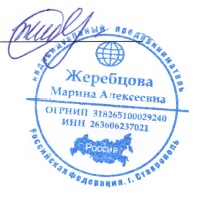 Индивидуальный предприниматель                _______________________Жеребцова М.А.2023 годСОДЕРЖАНИЕМуниципальная программа «Комплексное развитие систем коммунальной инфраструктуры на территории Александровского сельского поселения на период 2024-2027 годы и на перспективу до 2035 года»ЧАСТЬ 1ПРОГРАММНЫЙ ДОКУМЕНТ2023 годОглавлениеПеречень используемых терминов, определений и сокращенийВ настоящем документе используются следующие термины и сокращения:Энергетический ресурс – носитель энергии, энергия которого используется или может быть использована при осуществлении хозяйственной и иной деятельности, а также вид энергии (атомная, тепловая, электрическая, электромагнитная энергия или другой вид энергии).Энергосбережение – реализация организационных, правовых, технических, технологических, экономических и иных мер, направленных на уменьшение объема используемых энергетических ресурсов при сохранении соответствующего полезного эффекта от их использования (в том числе объема произведенной продукции, выполненных работ, оказанных услуг). Энергетическая эффективность – характеристики, отражающие отношение полезного эффекта от использования энергетических ресурсов к затратам энергетических ресурсов, произведенным в целях получения такого эффекта, применительно к продукции, технологическому процессу, юридическому лицу, индивидуальному предпринимателю.Техническое состояние – совокупность параметров, качественных признаков и пределов их допустимых значений, установленных технической, эксплуатационной и другой нормативной   документацией.Испытания – экспериментальное определение качественных и/или количественных характеристик параметров энергооборудования при влиянии на него факторов, регламентированных действующими нормативными документами.Зона действия системы теплоснабжения - территория поселения, границы которой устанавливаются по наиболее удаленным точкам подключения потребителей к тепловым сетям, входящим в систему теплоснабжения;Зона действия источника тепловой энергии - территория поселения, границы которой устанавливаются закрытыми секционирующими задвижками тепловой сети системы теплоснабжения;Установленная мощность источника тепловой энергии - сумма номинальных тепловых мощностей всего принятого по акту ввода в эксплуатацию оборудования, предназначенного для отпуска тепловой энергии потребителям на собственные и хозяйственные нужды;Располагаемая мощность источника тепловой энергии - величина, равная установленной мощности источника тепловой энергии за вычетом объемов мощности, не реализуемой по техническим причинам, в том числе по причине снижения тепловой мощности оборудования в результате эксплуатации на продленном техническом ресурсе;Реконструкция — процесс изменения устаревших объектов, с целью придания свойств новых в будущем. Реконструкция объектов капитального строительства (за исключением линейных объектов) — изменение параметров объекта капитального строительства, его частей. Реконструкция линейных объектов (водопроводов, канализации) - изменение параметров линейных объектов или их участков (частей), которое влечет за собой изменение класса, категории и (или) первоначально установленных показателей функционирования таких объектов (пропускной способности и других) или при котором требуется изменение границ полос отвода и (или) охранных зон таких объектов.Мощность источника тепловой энергии нетто - величина, равная располагаемой мощности источника тепловой энергии за вычетом тепловой нагрузки на собственные и хозяйственные нужды;Модернизация (техническое перевооружение) - обновление объекта, приведение его в соответствие с новыми требованиями и нормами, техническими условиями, показателями качества.Теплосетевые объекты - объекты, входящие в состав тепловой сети и обеспечивающие передачу тепловой энергии от источника тепловой энергии до теплопотребляющих установок потребителей тепловой энергии;Элемент территориального деления - территория поселения, установленная по границам административно-территориальных единиц;Расчетный элемент территориального деления - территория поселения, принятая для целей разработки схемы теплоснабжения в неизменяемых границах на весь срок действия схемы теплоснабжения.Радиус эффективного теплоснабжения - максимальное расстояние от теплопотребляющей установки до ближайшего источника тепловой энергии в системе теплоснабжения, при превышении которого подключение теплопотребляющей установки к данной системе теплоснабжения нецелесообразно по причине увеличения совокупных расходов в системе теплоснабжения.Коэффициент использования теплоты топлива - показатель энергетической эффективности каждой зоны действия источника тепловой энергии, доля теплоты, содержащейся в топливе, полезно используемой на выработку тепловой энергии (электроэнергии) в котельной (на электростанции).Материальная характеристика тепловой сети - сумма произведений наружных диаметров трубопроводов участков тепловой сети на их длину.Коэффициент использования установленной тепловой мощности - равен отношению среднеарифметической тепловой мощности к установленной тепловой мощности котельной за определённый интервал времени.ВведениеПрограмма комплексного развития систем коммунальной инфраструктуры (далее – Программа) муниципального образования Александровское сельское поселение Александровского района Томской области разработана в соответствии с Федеральным законом от 06 октября 2003 года № 131-ФЗ «Об общих принципах организации местного самоуправления в Российской Федерации», Градостроительным кодексом Российской Федерации, Постановлением Правительства Российской Федерации от 14 июня 2013 года № 502 «Об утверждении требований к программам комплексного развития систем коммунальной инфраструктуры поселений, городских округов» и Приказами Министерства регионального развития Российской Федерации от 06 мая 2011 года № 204 «О разработке программ комплексного развития систем коммунальной инфраструктуры муниципальных образований», от 01 октября 2013 года № 359/ГС «Об утверждении методических рекомендаций по разработке программ комплексного развития систем коммунальной инфраструктуры поселений, городских округов».Программа определяет основные направления развития систем коммунальной инфраструктуры Александровского сельского поселения, в том числе систем теплоснабжения, водоснабжения, водоотведения и очистки сточных вод, электроснабжения, газоснабжения, а также объектов, используемых для утилизации (захоронения) твердых коммунальных отходов, в соответствии с потребностями промышленного, жилищного строительства, в целях повышения качества услуг и улучшения экологического состояния Александровского сельского поселения. Основу Программы составляет система программных мероприятий по различным направлениям развития коммунальной инфраструктуры Александровского сельского поселения. Данная Программа ориентирована на устойчивое развитие Александровского сельского поселения и в полной мере соответствует государственной политике реформирования коммунального комплекса Российской Федерации.1. Паспорт программы2. Характеристика существующего состояния систем коммунальной инфраструктурыВ данный раздел входит краткий анализ существующего состояния каждой из систем ресурсоснабжения (системы электроснабжения, газоснабжения, водоснабжения, водоотведения, сбора и утилизации твердых бытовых отходов).2.1. Краткий анализ существующего состояния каждой из систем ресурсоснабжения 2.1.1. Система теплоснабженияИнституциональная структураПо состоянию на 2023 год централизованное теплоснабжение потребителей осуществляет 1 теплоснабжающая организация, которая эксплуатирует 7 источников тепловой энергии на территории Александровского сельского поселения. На момент актуализации Схемы теплоснабжения на территории Александровского сельского поселения осуществляют свою деятельность МКП «Тепловодоснабжение».На территории Александровского сельского поселения существующие зоны действия систем теплоснабжения источников тепловой энергии расположены только на территории с. Александровское.Характеристика системы теплоснабженияК основному оборудованию отопительных котельных относятся котлы. Установленная тепловая мощность котельных составляет 5,16 - 11,8 Гкал/ч. Характеристики основного оборудования источников тепловой энергии Александровского сельского поселения приведены в таблице 1.1.Таблица 1.1 – Структура основного оборудования котельныхСистема теплоснабжения в с. Александровское, в основном, двухтрубная.  Система теплоснабжения в зоне действия Котельной № 4 – четырехтрубная. Схема подключения потребителей – зависимая. Параметры тепловых сетей приведены в таблице 1.2.Таблица 1.2 – Параметры тепловых сетейБаланс мощности и подключённой нагрузкиТаблица 1.3 – Баланс установленной тепловой мощности и тепловой нагрузки по котельнымДоля поставки ресурса по приборам учетаДоля поставки ресурса по приборам учета составляет 59,07%.Зоны действия источников ресурсовНа территории с. Александровское определено семь зон действия источников теплоснабжения.Резервы и дефициты по зонам действия источников ресурсовВеличина резерва/дефицита тепловой мощности по источникам тепловой энергии представлена в таблице 1.33.Надежность работы системыДля определения показателей готовности систем теплоснабжения применялись «Методические указания по анализу показателей, используемых для оценки надёжности систем теплоснабжения», утверждённые приказом Министерства регионального развития РФ от 26 июля 2013 года №310. Показатель надежности конкретной системы теплоснабжения (Кнад) определяется как средний. Показатели надежности в пределах допустимого значения.Качество поставляемого ресурсаЭксплуатирующей организацией проводится диагностика состояния тепловых сетей, включающая: шурфовки теплотрасс, с последующим составлением акта оценки интенсивности процесса внутренней коррозии, а также визуальный осмотр трубопроводов.По результатам работ, составляется акт осмотра теплопровода при вскрытии прокладки, где описываются проведённые мероприятия и заключение комиссии по итогам диагностики. На основании этих актов планируются работы по проведению капитальных (текущих) ремонтов определённых участков сети, требующих замены.Плановые ремонты на тепловых сетях производятся в летний период, преимущественно в августе.Продолжительность ремонтов на сетях отопления составляет от 5 до 17 дней, на магистральных сетях от 5 до 15 дней, что не превышает нормы, предусмотренной СанПиН 4723-88 «Санитарные правила устройства эксплуатации систем централизованного горячего водоснабжения».Воздействие на окружающую средуВоздействие системы теплоснабжения на окружающую среду осуществляется по нескольким направлениям: выбросы вредных веществ в атмосферу;использование природных ресурсов в технологическом процессе (вода);тепловое загрязнение (потери тепловой энергии в теплосетях, тепловые выбросы источниками теплоэнергии).Из перечисленных видов вредного воздействия на окружающую среду наиболее существенное влияние оказывают выбросы вредных веществ в атмосферу, которые производятся котельной. Для определения влияния функционирования систем теплоснабжения на окружающую среду устанавливают предельно допустимые выбросы вредных веществ предприятиями в атмосферу в соответствии с ГОСТ 17.2.3.02-2014.В процессе аналитических исследований негативного воздействия существующих систем централизованного теплоснабжения на окружающую среду были выявлены следующие проблемы:Использование топлива способствует загрязнению окружающей среды продуктами сгорания: оксидами азота, диоксидами серы, оксидами углерода, сажа, бенз(а)пиреном, мазутной золой.Тарифы, плата (тариф) за подключение (присоединение), структура себестоимости производства и транспорта ресурсаДля расчетов за фактически потребленную тепловую энергию взымается плата согласно тарифам установленным Департаментом тарифного регулирования Томской области Приказом № 1-115/9(206) от 24.11.2022 г. Выдержка из приказов приведена в таблице 1.4.Таблица 1.4 – Информация об установленных тарифах на 2023 год регуляторомТехнические и технологические проблемы в системеОсновными проблемами системы теплоснабжения в с. Александровское являются:1) Большая доля неиспользуемых тепловых мощностей;2) Отсутствие систем качественной водоподготовки на отдельных котельных;3) Высокий износ тепловых сетей и изоляции тепловых сетей;4) Плохое состояние ограждающий конструкций котельных, технологических помещений, вспомогательного оборудования.5) Отсутствие приборов учета тепловой энергии на источниках и у потребителей тепловой энергии.2.1.2. Система водоснабженияИнституциональная структураОрганизация системы водоснабжения происходит на основании сопоставления возможных вариантов с учетом особенностей территории, требуемых расходов воды на разных этапах развития Александровского сельского поселения, возможных источников водоснабжения, требований к напорам, качеству воды и гарантированности ее подачи. На территории Александровского сельского поселения находятся семь котельных: № 1, 2, 3, 4, 5, 6, 7. Условно технологические зоны централизованного холодного водоснабжения делятся согласно их действию.Система централизованного горячего водоснабжения присутствует только в зоне действия котельной № 4 в мкр. «Казахстан».Обслуживание системы централизованного водоснабжения занимается Муниципальное казенное предприятие «Тепловодоснабжение» на основе договора оперативного управления № 02/19-ОУ от 01.11.2019.Характеристика системы водоснабженияПлощадные объекты.Характеристика водозаборов на территории Александровского сельского поселения отображена в таблице 1.5.Таблица 1.5 – Характеристика водозаборов Линейные объекты водоснабжения.Общая протяженность водопроводных сетей в населенных пунктах Александровского СП составляет 74,070 км. Водопроводная сеть с. Александровского проложена от водозаборных скважин до котельных и жилых домов.Водопроводные сети не закольцованы, изготовлены из стальных труб диаметром 20 мм, 32 мм, 50 мм, 63 мм, 70 мм, 110 мм. Эксплуатационная зона централизованного водоснабжения полностью покрывает территорию с. Александровское. Водопроводная сеть проложена совместно с тепловыми сетями и условно ее можно разделить на шесть эксплуатационных зон по присоединению к конкретной котельной. Кроме того, небольшая часть системы центрального водоснабжения запитана от котельной № 7.В д. Ларино расположена 1 скважина снабжающая павильон с колонкой, сеть водоснабжения отсутствует.Системы учета ресурсовИнформация приборам учета представлена в таблице 4.2.1. Обосновывающих материалов.Зоны действия источников ресурсовЦентрализованная система водоснабжения представлена в с. Александровское.Резервы и дефициты по зонам действия источников ресурсовИз анализа дефицита и избытка производительности существующих водозаборных сооружений Александровского сельского поселения наблюдается избыток производительности.Надежность работы системыГотовность системы холодного водоснабжения оценивается по такому показателю надёжности и бесперебойности как «количество перерывов в подаче воды, произошедших в результате аварий, повреждений и иных нарушений на 1 км сетей». Аварии на сетях холодного водоснабжения в течение 2022 года не зафиксированы. Приведённые значения указывают на средний уровень готовности систем холодного водоснабжения.Качество поставляемого ресурсаКачество воды, подаваемой в водопроводную сеть, не соответствует эпидемиологическим параметрам согласно предоставленных данных по следующим показателям: цветность, мутность, общее железо, аммиак, общая жесткость, перманганатная окисляемость, марганец.Воздействие на окружающую средуДля обеспечения санитарно-эпидемиологической надежности водопровода хозяйственно-питьевого назначения предусматриваются зоны санитарной охраны источников питьевого водоснабжения, которые включают три пояса (СанПиН 2.1.4.1110-02).Вокруг водозаборов должны быть оборудованы зоны санитарной охраны из трех поясов. Первый пояс ЗСО (зона строгого режима) включает площадку вокруг водозабора радиусом 30-50 метров, ограждаемую забором высотой 1,2 метра.Территория должна быть спланирована и озеленена.На территории первого пояса запрещается: проживание людей;содержание и выпас скота и птиц;строительство зданий и сооружений, не имеющих прямого отношения к водопроводу.На водный бассейн предлагаемых к строительству и реконструкции объектов централизованных систем водоснабжения при сбросе (утилизации) промывных водДля минимизации загрязнения поверхностных и подземных вод Александровского сельского поселения необходимо:1)	Строгое соблюдение технологических режимов водозаборных сооружений артезианских скважин, сетей водопроводов;2)	Организация зон санитарной охраны подземного источника водоснабжения согласно СанПиН 2.1.4.1110-02 «Зоны санитарной охраны источников водоснабжения и водопроводов питьевого назначения»;3)	Благоустройство территорий насосных станций.Перспективное развитие Александровского сельского поселения предполагает строительство разветвленной водопроводной сети, что также окажет влияние на условия землепользования и геологическую среду. Прокладка трассы сетей водопровода принята в створе или по следу существующей сети. Для снижения негативного воздействия в период строительства водопроводных сетей и сооружений для охраны и рационального использования земельных ресурсов необходимо выполнение мероприятий:1)	Складирование грунта от срезки растительного слоя в специально отведенном месте и оперативное использование его для обратной засыпки;2)	Своевременный разбор и вывоз строительной площадки, восстановление растительного слоя грунта.На окружающую среду при реализации мероприятий по снабжению и хранению химических реагентов, используемых в водоподготовке (хлор и др.)В целях минимизации вредного воздействия на водный бассейн предлагаемых к новому строительству и реконструкции объектов централизованной системы водоснабжения при утилизации промывных вод следует соблюдать Правила безопасности при производстве, хранении, транспортировании и применении хлора ПБ 09-594-03. В перспективе, рекомендуется использование гипохлорита натрия, его транспортировка и хранение осуществляется при температуре от -10 С до +20 С. Хранить гипохлорит натрия следует в чистой емкости, имеющей естественную вентиляцию, в прохладном помещении без доступа солнечного света, а также при отсутствии кислот и химикатов с кислой реакцией, во избежание их возможных реакций. Необходимо исключить возможность протечек гипохлорита натрия.Тарифы, плата (тариф) за подключение (присоединение), структура себестоимости производства и транспорта ресурсаДля расчетов за фактически потребленную воду взымается плата согласно тарифам установленным Департаментом тарифного регулирования Томской области Приказом № 4-197/9(486) от 25.11.2022 г., Приказом № 4-198/9(543) от 25.11.2022 г. Выдержка из приказов приведена в таблице 1.6.Таблица 1.6 – Информация об установленных тарифах на 2023 год регуляторомТехнические и технологические проблемы в системеК основным проблемам системы водоснабжения Александровского сельского поселения в настоящее время можно отнести следующие факторы:1. отсутствие станции водоподготовки в системе водоснабжения д. Ларино и, как следствие, низкое качество воды в указанном населенном пункте;2. отсутствие приборов учета водоресурсов у значительной части потребителей;3. отсутствие централизованного водоснабжения и водоотведения в д. Ларино;4. недостаток мощности очистных сооружений с. Александровского;5. вследствие недостаточной изоляции тепловых сетей проложенных совместно с сетями водоснабжения перегрев холодной воды поступающей к потребителю;6. высоких износ водозаборных скважин и водопроводных сетей;7. несанкционированное подключение к водопроводу (воровство).2.1.3. Система водоотведенияИнституциональная структураВ Александровском сельском поселении централизованное водоотведение производится только в микрорайоне «Казахстан». В остальных частях поселения и в д. Ларино стоки сливаются в приобъектные септики и выгребные ямы, из которых автотранспортом вывозятся к месту слива (очистные сооружения). Вывод стоков после очистки осуществляется на фитокарты. На правах договора аренды система водоотведения эксплуатируется Муниципальным унитарным предприятием «Жилкомсервис» АСП. Вывоз жидких бытовых отходов с неканализированных территорий Александровского сельского поселения осуществляет также МУП «Жилкомсервис» АСП.Характеристика системы водоотведенияОчистные сооружения были введены в эксплуатацию в 1988 году и были предназначены для полной биологической очистки сточных вод и жидких бытовых отходов одного микрорайона. Уровень износа очистных сооружений составляет 85%.КНС представляет собой кирпичное здание, с глубиной внутри 7,5м. Внутри внизу в одной половине установлены фекальные насосы СД80/18 (2шт; в работе всегда один, второй в резерве, производительности хватает с избытком; при наполнении приемной камеры в КНС, полная откачка происходит примерно за 4 минуты), небольшой дренажный насос (в случае подтопления насосной камеры).Общая протяженность канализационных сетей – 4 км.Системы учета ресурсовОтсутствует.Зоны действия источников ресурсовЭксплуатационная зона одна – мкр. «Казахстан».Резервы и дефициты по зонам действия системыПо данным эксплуатирующей организации в настоящий момент производительность существующих очистных сооружений составляет 420м3/сутки. Таким образом мы можем говорить о наличии резерва по производительности в 149 м3/сутки в 2035 году.Надежность работы системыАнализ готовности к исправной работе и оперативной ликвидации внештатных ситуаций системы водоотведения показал соответствие готовности системы к требованиям Федерального закона №116-ФЗ.Воздействие на окружающую средуВажнейшим экологическим аспектом, при выполнении мероприятий по строительству, реконструкции и модернизации объектов систем водоотведения и очистки сточных вод, является сброс сточных вод с превышением нормативно-допустимых показателей. Нарушение требований влечет за собой:загрязнение и ухудшение качества поверхностных и подземных вод;эвтрофикация (зарастание водоема водорослями);увеличение количества загрязняющих веществ в сточных водах;увеличение объемов сточных вод.Запрещается сброс отходов производства и потребления, в поверхностные и подземные водные объекты, на водосборные площади, в недра и на почву. Данные положения определяются в законодательном плане.Основными причинами, оказывающими влияние на загрязнение почв и подземных вод населенных пунктов, являются:увеличение числа не канализованных объектов; отставание развития канализационных сетей от строительства в целом;отсутствие утвержденных суточных нормативов образования жидких бытовых отходов от частного сектора.Высокая степень износа трубопроводов систем водоотведения, сброс жидких отходов от жилой застройки населенных пунктов в выгребные ямы обуславливает возможность загрязнения подземных вод, загрязнение и переувлажнение почв.Тарифы, плата (тариф) за подключение (присоединение), структура себестоимости производства и транспорта ресурсаДля расчетов за водоотведение и очистку сточных вод взымается плата согласно тарифам установленным Департаментом тарифного регулирования Томской области Приказом №5-200/9(474) от 25.11.2022 г, Приказом №5-199/9(473) от 25.11.2022 г. Выдержка из приказов приведена в таблице 1.7.Таблица 1.7 – Информация об установленных тарифах на 2023 год регуляторомТехнические и технологические проблемы в системеСуществующие технические и технологические проблемы системы водоотведения Александровского сельского поселения:Все колодцы, вся трасса водоотведения требуют очистки и реставрации так как где-то разрушились колодцы, где-то просели.Также присутствует несоответствие требуемым уклонам.Из-за отсутствия дополнительного приёмного бункера происходит загрязнения тяжёлыми предметами (тряпки, доски, камни, песок). Плюс это сильно затрудняет эксплуатацию так как приходится чистить вручную всё.Станцию КНС регулярно затапливает.Отсутствует прибор учёта приёмных вод.Приемный бункер требует ревизии, на предмет течи и также требуется проверить уровни наполнения и опустошения, с учетом сегодняшнего количества поступающих стоков.Выпускная труба расположена в 800мм от верха бункера, что приводит к переполнению бункера и приходится сливать стоки в пруды отстойники, что не соответствует регламенту и технологии очистки.По аэротенкам и отстойникам ситуация примерно такая же.Требуется капитальный ремонт стен, элементов внутренней конструкции.Отсоветует климатическая установка, подготавливающая воздух на компрессоры и аэротенки. Воздух подается с температурой окружающей среды.Нет точного понимания на сколько эффективно работают фитокарты.2.1.4. Система электроснабженияИнституциональная структураАО «Томскэнергосбыт» является Гарантирующим поставщиком Томской области. Осуществляет покупку и реализацию конечным потребителям электрической энергии на территории региона. Компания так же предоставляет комплексное обслуживание средств измерения учёта, оказывает услуги по реализации комплексного учёта, осуществляет разработку, организацию и проведение энергосберегающих мероприятий.Характеристика системы электроснабжения Общая протяженность электрических сетей, по данным Администрации Александровского сельского поселения, составляет 116,045 км. Обеспеченность жилищного фонда электроснабжением – 100%.Данные для анализа системы электроснабжения в рамках составления данной Программы не предоставлены.Доля поставки ресурса по приборам учетаИнформация приборам учета представлена в таблице 4.2.1. Обосновывающих материалов.Зоны действия источников ресурсовНа территории Александровского сельского поселения 100% обеспечено централизованным электроснабжением.Резервы и дефициты по зонам действия источников ресурсовДля территории Александровского сельского поселения имеется резерв мощности, позволяющий производить технологическое присоединение объектов как существующих, так и запланированных к строительству.Надежность работы системыПо надежности электроснабжения основные потребители электроэнергии Александровского сельского поселения (жилые дома, административные здания, водозаборные станции) относятся ко II категории и обеспечиваются электроэнергией от двух источников питания.Основным потребителем электроэнергии на территории Александровского сельского поселения является население.Техническое состояние системы электроснабжения характеризуется проблемами свойственными для систем электроснабжения муниципальных образований Российской Федерации в целом.К таким проблемам относится:значительное количество трансформаторных подстанций и трансформаторов со сроком эксплуатации более 25 лет, что снижает надёжность электроснабжения и приводит к дополнительным расходам ТЭР на покрытие потерь холостого хода;распределительные сети нуждаются в выполнении реконструкции;изменившиеся с ростом потребления электроэнергии нагрузки приводят к тому, что часть трансформаторных подстанций работает с перегрузкой, сечение распределительных сетей не во всех случаях соответствует электрическим нагрузкам.Показатели, характеризующие качество услуг электроснабжения, определяет п. IV приложения № 1 к Правилам предоставления коммунальных услуг собственникам и пользователям помещений в многоквартирных домах и жилых домов № 354 от 06 мая 2011года. Допустимая продолжительность перерыва электроснабжения: 2 часа — при наличии двух независимых взаимно резервирующих источников питания; 24 часа — при наличии одного источника питания. Отклонение напряжения от действующих федеральных стандартов не допускается.Качество поставляемого ресурсаКачество эксплуатации электросетей удовлетворяет требованиям «Правил технической эксплуатации электрических станций и сетей Российской Федерации», утверждённых приказом Минэнерго России от 19 июня 2003 года №229.Безопасность работы системы электроснабжения обеспечивается за счёт реализации комплекса мер, учитывающих:общие требования безопасности;функции систем безопасности, зависящие от электроснабжения; электробезопасность;пожарную безопасность;информационную безопасность (сохранность информации, предотвращение несанкционированного доступа по цепям питания, защита от преднамеренного воздействия на цепи питания). Кроме того, в целях осуществления мер, направленных на обеспечение безопасного функционирования электроэнергетики и предотвращения возникновения аварийных ситуаций, на территории Александровского сельского поселения организовано оперативно-диспетчерское управление. Все необходимые мероприятия по реконструкции, ремонту и пусконаладочным работам на объектах электросетевого хозяйства производятся в соответствии с утвержденными графиками ППР и инвестиционной программе. В случае возникновения отказов на участках электрических сетей принимаются все необходимые меры по восстановлению электроснабжения в кратчайшие сроки.Воздействие на окружающую средуАнализ выбросов, сбросов, шумовых воздействий. Понижающие станции, расположенные на территории Александровского сельского поселения, не оказывают воздействия на окружающую среду, прочие генерирующие источники электроснабжения отсутствуют, соответственно, вредное воздействие на экологию со стороны объектов электроснабжения Александровского сельского поселения ограничивается воздействием при строительстве и воздействием при утилизации демонтированного оборудования и расходных материалов.При строительстве объектов энергетики происходит вырубка лесов (просеки под трассы линий электропередач), нарушение почв (земляные работы), нарушение естественной формы водоемов (отсыпки). Элементы системы электроснабжения, оказывающие воздействие на окружающую среду после истечения нормативного срока эксплуатации: масляные силовые трансформаторы и высоковольтные масляные выключатели;аккумуляторные батареи;масляные кабели.Для снижения выбросов ЗВ в атмосферу в процессе строительства выполнятся1. Своевременный техосмотр и техобслуживание техники, проводить контроль за токсичностью выхлопных газов. Техническое состояние должно соответствовать требованиям Государственного стандарта РФ ГОСТ Р 52033-2003 «Автомобили с бензиновыми двигателями. Выбросы загрязняющих веществ с отработавшими газами. Нормы и методы контроля при оценке технического состояния» и Национального стандарта РФ ГОСТ Р 52160-2003 «Автотранспортные средства, оснащенные двигателями с воспламенением от сжатия. Дымность отработавших газов. Нормы и методы контроля при оценке технического состояния».2. Сокращаются нерациональные и «холостые» пробеги автотранспорта путем планирования маршрута.Определяющим условием минимального загрязнения атмосферы отработавшими газами двигателей автомобилей является правильная их эксплуатация.Тарифы, плата (тариф) за подключение (присоединение), структура себестоимости производства и транспорта ресурсаДля расчетов за электропотребление взимается плата согласно тарифа, установленного Департаментом тарифного регулирования Томской области Приказом №6-181 от 18.11.2022 г. выдержка из приказа приведена в таблице 1.8.Таблица 1.8 – Информация об установленных тарифах для населения на 2023 год регулятором2.1.5. Система газоснабженияИнституциональная структураООО «Газпром межрегионгаз Новосибирск» - одна из многочисленных региональных компаний, работающих под руководством ООО «Газпром межрегионгаз». Обеспечивает надежные и бесперебойные поставки природного газа всем потребителям, осуществляет учет потребления природного газа, ведет начисление и сбор платы за газ согласно действующим нормативам. Характеристика системы газоснабженияСистема газоснабжения с. Александровское решена из условий месторасположения точки врезки, характера панировки и застройки поселения, расположения сосредоточенных потребителей, максимальной мощности существующего АГРС «Урожай-10».Природный газ поступает:- от АГРС «Урожай-10» по существующему газопроводу высокого давления к существующим потребителям с. Александровское, отопительным котельным и к шкафным газорегуляторным пунктам (ГРПШ, обеспечивающим снабжение природным газом индивидуальных и многоквартирных жилых домов).В с. Александровское принято двухступенчатое распределение газа:1 ступень – газопроводы высокого давления до 0,6 Мпа;2 ступень – распределительные газопроводы низкого давления до 300 мм.вод.ст.Схема газопровода высокого давления принята тупиковая.Схема распределительного газопровода низкого давления принята тупиковой и кольцевой.  Общая протяженность газопроводов, по данным Администрации Александровского сельского поселения, составляет 34,5 км. Обеспеченность жилищного фонда газоснабжением – 43,5%.Доля поставки ресурса по приборам учетаДоля поставки природного газа потребителям по приборам учета составляет 96,69%.Зоны действия источников ресурсовПриродным газом на территории Александровского сельского поселения обеспечено только с. Александровское. Направления использования природного газа приводится в таблице 1.9.Таблица 1.9Резервы и дефициты по зонам действия источников ресурсовСистема газоснабжения имеет достаточную мощность, обслуживающие предприятие экономически устойчиво и в достаточной мере технически оснащено.Надежность работы системыВ связи с отсутствием за рассматриваемый период прекращений транспортировки газа по газораспределительным сетям Александровского сельского поселения, работа системы газоснабжения характеризуется как надежная.Качество поставляемого ресурсаСистема газоснабжения Александровского сельского поселения отвечает требованиям качества. Тарифы, плата (тариф) за подключение (присоединение), структура себестоимости производства и транспорта ресурсаДля расчетов за газоснабжение взимается плата согласно тарифа, установленного Департаментом тарифного регулирования Томской области Приказом № 8-654/9(641) от 29.11.2022 г. выдержка из приказа приведена в таблице 1.10.Таблица 1.10 – Информация об установленных тарифах на 2023 год регуляторомТехнические и технологические проблемы в системеОсновной проблемой в Александровском сельском поселении является отсутствие технической возможности населения присоединиться к сетям газоснабжения.В связи с чем, Генеральным планом Александровского сельского поселения на расчетный срок предусмотрена газификация жилого фонда. Газ предполагается использовать для бытовых нужд населения (пищеприготовление) и для индивидуальной жилой застройки (отопление, горячее водоснабжение, пищеприготовление).2.1.6. Система обращения с твёрдыми коммунальными отходамиИнституциональная структураСозданная система коммунальной инфраструктуры – система переработки и утилизации (захоронения) твердых коммунальных отходов на территории Томской области, построена в соответствии с Соглашением между Обществом с ограниченной ответственностью «ТРАНССИБ» и Департаментом природных ресурсов и охраны окружающей среды Томской области об организации деятельности по обращению с твердыми коммунальными отходами в первой зоне №б/н от 03.07.2018 г., является Региональным оператором на территории Александровского района, в том числе в Александровском сельском поселении: с. Александровское, д. Ларино.Оплата услуг по обращению с твёрдыми коммунальными отходами осуществляется по установленному тарифу. В Александровском сельском поселении применяется контейнерная система.Характеристика системы обращения с твёрдыми коммунальными отходамиОтходы производства и потребления накапливаются на полигоне ТБО с. Александровское (кад. № 70:01:0000013:3536), год ввода в эксплуатацию – 2011, площадь – 5 га, мощность – 15,0841 тыс. тонн/год, вместимость – 50 тыс. тонн. Правоустанавливающим документом на земельный участок, на котором расположен объект размещения отходов является Договор аренды земельного участка от 10.08.2012 № 0107/01/12-АП. Эксплуатацией полигона ТБО с. Александровское занимается МУП "Жилкомсервис" Александровского сельского поселения.В Александровском сельском поселении применяется контейнерная система сбора ТКО. График сбора и вывоза ТКО согласовывается и утверждается руководителем регионального оператора.Накопление твердых коммунальных отходов производится в соответствии с Постановлением Администрации Томской области от 23.10.2018 г. №411а «Об утверждении Порядка накопления твердых коммунальных отходов (в том числе их раздельного накопления) (с изм. на 27 сентября 2019 г.).    Зоны действия источников ресурсовСбор и вывоз ТКО предоставляется на всей территории Александровского сельского поселения.Резервы и дефициты по зонам действия источников ресурсовТаблица 1.11 - Сводная информация об объектах обращения с ТКО на период до 2035 годаНадежность работы системыВ соответствии с Территориальной схемой обращения с отходами, в том числе с твердыми коммунальными отходами Томской области, утвержденной приказом Департамента природных ресурсов и охраны окружающей среды Томской области от 30.12.2020 № 226, установлено что, срок окончания эксплуатации полигона ТБО в с. Александровском – 2022 г. Качество поставляемого ресурсаМероприятия, предлагаемые Территориальной схемой обращения с отходами, в том числе с твердыми коммунальными отходами Томской области. Использование полигона ТБО в с. Александровском предусматривается для приема прочих видов отходов, в качестве резервного варианта при возникновении форс-мажорных обстоятельств на других объектах размещения или рекультивация. Ввод в эксплуатацию площадки временного накопления ТКО арочного типа (ПВН АТ) с. Александровском. Вывоз ТКО с территории Александровского сельского поселения будет осуществляться на полигон ТБО г. Стрежевой.Воздействие на окружающую средуСанитарная очистка – важнейшее санитарно-гигиеническое мероприятие, способствующее охране здоровья населения и окружающей природной среды, включающее в себя комплекс работ по сбору, удалению, обезвреживанию коммунальных отходов. Все задачи, решаемые схемой санитарной очистки, имеют целью разработку конкретных мероприятий по защите окружающей среды от вредного влияния коммунальных отходов, которые могут вызвать загрязнение почвы, воздуха, поверхностных и грунтовых вод. Обеспечение санитарно-эпидемиологического благополучия населения осуществляется посредством регулярного сбора, вывоза, захоронения отходов деятельности человека специализированным предприятием с применением специальной техники. Система управления ТКО должна состоять из следующих элементов: образование, сбор и временное накопление, прием и сортировка, перегрузка, переработка и обезвреживание, захоронение. Эффективность принимаемых решений для каждого элемента оказывает позитивное или негативное влияние на всю систему управления ТКО и, следовательно, на окружающую среду. Наиболее важный элемент системы – сбор и временное накопление, поскольку он является основой формирования системы управления отходами. Кроме того, необходимо соблюдать требования по раздельному сбору ТКО и опасных отходов (энергосберегающих ламп), чтобы минимизировать потоки отходов, которые идут на захоронение, в соответствии с комплексной стратегией обращения с твердыми коммунальными (бытовыми) отходами в РФ (Приказ Министерства природных ресурсов и экологии РФ от 14 августа 2013 г. № 298), а также организовать раздельный сбор отходов в месте их образования с целью минимизации потоков отходов, которые могут использоваться для переработки (вторсырья), и исключить их попадание на захоронение. Тарифы, плата (тариф) за подключение (присоединение), структура себестоимости производства и транспорта ресурсаДля расчетов за услугу регионального оператора по обращению с ТКО взимается плата согласно тарифа, установленного Департаментом тарифного регулирования Томской области Приказом № 7-554/9 (194) от 29.11.2022 г. Выдержка из приказа приведена в таблице 1.12Таблица 1.12 – Информация об установленных тарифах на 2023 год регуляторомТехнические и технологические проблемы в системеВ целях обеспечения санитарно-эпидемиологического благополучия населения Александровского сельского поселения, Территориальной схемой обращения с отходами, в том числе с твердыми коммунальными отходами Томской области, предусматривается рекультивация действующего полигона ТБО на территории с. Александровское.2.2. Краткий анализ состояния установки приборов учёта и энергоресурсосбережения у потребителейБолее детальный анализ представлен в разделе 4 Характеристика состояния и проблем в реализации энергоресурсосбережения и учета и сбора информации Обосновывающих материалов. 3. Перспективы развития поселения и прогноз спроса на коммунальные ресурсыКоличественное определение перспективных показателей развития поселения, на основе которых разрабатывается программа, со ссылкой на их обоснование в разделе 1 Перспективные показатели развития сельского поселения для разработки программы Обосновывающих материалов.Прогноз спроса на коммунальные ресурсы со ссылкой на обоснование прогноза спроса, приведен в разделе 2 Перспективные показатели спроса на коммунальные ресурсы Обосновывающих материалов.4. Целевые показатели развития коммунальной инфраструктурыВ данном разделе приведены количественные показатели по каждой из групп на весь период разработки программы, с выделением этапов:критерии доступности для населения коммунальных услугпоказатели спроса на коммунальные ресурсы и перспективной нагрузки (по каждому виду коммунального ресурса)величины новых нагрузок (по каждому виду коммунального ресурса), присоединяемых в перспективепоказатели качества поставляемого коммунального ресурсапоказатели степени охвата потребителей приборами учета (с выделением многоквартирных домов и бюджетных организаций)показатели надежности по каждой системе ресурсоснабженияпоказатели эффективности производства и транспортировки ресурсов по каждой системе ресурсоснабжения (удельные расходы топлива и энергии, проценты собственных нужд, проценты потерь в сетях)показатели эффективности потребления каждого вида коммунального ресурса с детализацией по многоквартирным домам и бюджетным организациям (удельные расходы каждого вида ресурса на 1кв.м., на 1 чел.)показатели воздействия на окружающую средуКоличественные показатели представлены на их обоснование, приведенные в разделе 5 Целевые показатели развития коммунальной инфраструктуры Обосновывающих материалов.5. Программа инвестиционных проектов, обеспечивающих достижение целевых показателейИнвестиционные проекты Программы могут быть сформированы в группы в зависимости от их целевой направленности и экономической эффективности.Экономическая эффективность проектов оценивается сроками окупаемости инвестиций. Общая программа инвестиционных проектов включает: программу инвестиционных проектов в электроснабжении; программу инвестиционных проектов в водоснабжении и водоотведения; программу инвестиционных проектов в теплоснабжении;программу инвестиционных проектов в системе газоснабжения;программу инвестиционных проектов в системе обращения с ТКО.В таблице 1.13 представлен перечень программных мероприятий на 2023-2035 годы, обеспечивающих достижение целевых показателей.5.1 Взаимосвязанность проектов	Анализ Предложенного комплекса мероприятий в разрезе видов систем коммунальной инфраструктуры, позволяет сделать вывод о том, что генерированные монопроекты не обладают высокой степенью взаимосвязанности между собой и направлены на решение локальных задач в том или ином секторе жилищно-коммунального хозяйства.Таблица 1.13 - Программа инвестиционных проектов, обеспечивающих достижение целевых показателей6. Источники инвестиций, тарифы и доступность программы для населенияВ рассматриваемой программе комплексного развития анализируются инвестиционные проекты, по которым могут осуществлять финансирование хозяйствующие субъекты различной отраслевой и муниципальной принадлежности.Финансовые потребности и источники финансирования для реализации инвестиционных проектов представлены в таблице 1.14. Совокупные финансовые потребности на период реализации Программы составляют 2315,8551 млн. руб.Объемы финансирования инвестиций по проектам Программы определены в ценах отчетного года, носят оценочный характер и подлежат ежегодному уточнению, исходя из возможностей бюджетов и степени реализации мероприятий.Финансовое обеспечение программных инвестиционных проектов может осуществляться в том числе, за счет средств бюджетов всех уровней.С целью уменьшения нагрузки на бюджет, повышения эффективности и темпов реализации мероприятий источники финансирования для их реализации определены исходя из следующих соображений:-	для финансирования мероприятий в сфере водоснабжения и водоотведения рекомендуется использование собственных средств предприятия, местный, районный и бюджет Томской области;-	для финансирования мероприятий в сфере электроснабжения рекомендуется использование собственных средств предприятия;-	для финансирования мероприятий в сфере теплоснабжения рекомендуется использование собственных средств предприятия, местный, районный и бюджет Томской области;-	для финансирования мероприятий в сфере газоснабжения рекомендуется использование собственных средств предприятия;-	для финансирования мероприятий в сфере обращения с ТКО рекомендуется использование собственных средств предприятия, местный, районный и бюджет Томской области.Таблица 1.14 - Финансовые потребности и источники финансирования для реализации инвестиционных проектов7. Управление Программой7.1. Ответственный за реализацию программыСистема управления Программой и контроль хода ее выполнения определяется в соответствии с требованиями действующего федерального, регионального и муниципального законодательства.Механизм реализации Программы базируется на принципах разграничения полномочий и ответственности всех исполнителей программы. Управление реализацией Программы осуществляет администрация Александровского сельского поселения.Координатором реализации Программы является администрация Александровского сельского поселения, которая осуществляет текущее управление программой, мониторинг и подготовку ежегодного отчета об исполнении Программы.Координатор Программы является ответственным за ее реализацию.7.2. План-график работ по реализации программыПлан-график работ по реализации Программы должен соответствовать срокам, определенным в Программах инвестиционных проектов в электроснабжении, газоснабжении, теплоснабжении, водоснабжении, водоотведении, утилизации (захоронении) ТКО.Реализация программы осуществляется в два этапа:первый этап - с 2024 по 2027 годы;второй этап - с 2028 по 2035 годы.7.3. Порядок предоставления отчетности по выполнению программыПредоставление отчетности по выполнению мероприятий Программы осуществляется в рамках ежегодного мониторинга.Целью мониторинга выполнения Программы является регулярный контроль ситуации в сфере коммунального хозяйства, а также анализ выполнения мероприятий по модернизации и развитию коммунального комплекса, предусмотренных Программой.Мониторинг Программы комплексного развития систем коммунальной инфраструктуры включает следующие этапы:периодический сбор информации о результатах выполнения мероприятий Программы, а также информации о состоянии и развитии систем коммунальной инфраструктуры;анализ данных о результатах планируемых и фактически реализуемых мероприятий по развитию систем коммунальной инфраструктуры;сопоставление и сравнение значений целевых показателей во временном аспекте по факту выполнения прогноза.Мониторинг осуществляется посредством сбора, обработки и анализа информации. Сбор исходной информации производится по показателям, характеризующим выполнение программы, а также состоянию систем коммунальной инфраструктуры.Мониторинг и корректировка Программы осуществляются на основании следующих нормативных документов:Федеральный закон от 30 декабря 2004 года № 210-ФЗ «Об основах регулирования тарифов организаций коммунального комплекса»;Постановление Правительства Российской Федерации от 20 февраля 2007года № 115 «О принятии нормативных актов по отдельным вопросам регулирования тарифов организаций коммунального комплекса»;Приказ Министерства регионального развития Российской Федерации от 14 апреля 2008 года № 48 «Об утверждении Методики проведения мониторинга выполнения производственных и инвестиционных программ организаций коммунального комплекса»;Приказ Министерства регионального развития Российской Федерации от 28 октября 2013 года № 397/ГС «О порядке осуществления мониторинга разработки и утверждения программ комплексного развития систем коммунальной инфраструктуры поселений, городских округов».7.4. Порядок и сроки корректировки программыПо ежегодным результатам мониторинга осуществляется своевременная корректировка Программы. Решение о корректировке Программы принимается Администрацией Александровского сельского поселения по итогам ежегодного рассмотрения отчета о ходе реализации Программы.Разработка и последующая корректировка Программы комплексного развития коммунальной инфраструктуры базируется на необходимости достижения целевых уровней муниципальных стандартов качества предоставления коммунальных услуг при соблюдении ограничений по платежной способности потребителей, при обеспечении не только технической, но и экономической доступности коммунальных услуг.В ходе реализации Программы отдельные мероприятия, объемы и источники финансирования подлежат ежегодной корректировке на основе анализа полученных результатов и с учетом реальных возможностей всех уровней.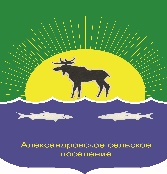 Совет Александровского сельского поселенияРЕШЕНИЕ      22.08.2023					                                     № 51-23-11пс. АлександровскоеОб утверждении муниципальной программы «Комплексное развитие систем коммунальной инфраструктуры на территории Александровского сельского поселения на период 2024-2027 годы и на перспективу до 2035 года»(в редакции от 21.02.2024г № 75-24-16п)Руководствуясь пунктом 6 части 1 статьи 17 Федерального закона от 06 октября 2003 года №131-ФЗ «Об общих принципах организации местного самоуправления в Российской Федерации», ст.179 Бюджетного кодекса, Уставом муниципального образования «Александровское сельское поселение»,  Совет Александровского сельского поселения РЕШИЛ:Утвердить муниципальную программу «Комплексное развитие систем коммунальной инфраструктуры на территории Александровского сельского поселения на период 2024-2027 годы и на перспективу до 2035 года», согласно, приложению к настоящему решению.2. Опубликовать настоящее решение в газете «Северянка», а также разместить на сайте Александровского сельского поселения в информационно-телекоммуникационной сети «Интернет» (http://alsadmsp.ru/).3.	Настоящее решение вступает в силу с 01 января 2024г.Глава Александровского сельского поселения,исполняющий полномочия председателя СоветаАлександровского сельского поселения		   __________________    Д.В. Пьянков 1ЧАСТЬ 1. ПРОГРАММНЫЙ ДОКУМЕНТ 3 2ЧАСТЬ 2. ОБОСНОВЫВАЮЩИЕ МАТЕРИАЛЫ 68Перечень используемых терминов, определений и сокращений……………………………………………………..5Введение ………………………………………………………..71Паспорт программы ……………………………………………82Характеристика существующего состояния систем коммунальной инфраструктуры……………………………….122.1Краткий анализ существующего состояния каждой из систем ресурсоснабжения………………………………………............ 122.1.1Система теплоснабжения………………………………………122.1.2Система водоснабжения………………………………….…….182.1.3Система водоотведения………………………………………...242.1.4Система электроснабжения…………………………………….272.1.5Система газоснабжения………………………………………...302.1.6Система обращения с твёрдыми коммунальными отходами332.2Краткий анализ состояния установки приборов учёта и энергоресурсосбережения у потребителей……………………363Перспективы развития поселения и прогноз спроса на коммунальные ресурсы………………………………………...364Целевые показатели развития коммунальной инфраструктуры………………………………………………..365Программа инвестиционных проектов, обеспечивающих достижение целевых показателей……………………………..375.1Взаимосвязанность проектов………………………………….376Источники инвестиций, тарифы и доступность программы для населения………………………………….………………..557Управление Программой……………………………………….667.1Ответственный за реализацию программы667.2План-график работ по реализации программы……………….667.3Порядок предоставления отчетности по выполнению программы……………………………………………………….667.4Порядок и сроки корректировки программы…………………67Наименование программы Муниципальная программа «Комплексное развитие систем коммунальной инфраструктуры на территории Александровского сельского поселения на период 2024-2027 годы и на перспективу до 2035 года»Основание для разработки программыГрадостроительный кодекс Российской Федерации; Жилищный кодекс Российской Федерации;Федеральный закон от 27 июля 2010 года №190-ФЗ «О теплоснабжении»;Федеральный закон от 07 декабря 2011 года №416-ФЗ «О водоснабжении и водоотведении»; Федеральный закон от 23 ноября 2009 года №261-ФЗ «Об энергосбережении и повышении энергетической эффективности и о внесении изменений в отдельные законодательные акты Российской Федерации»; Федеральный закон от 26 марта 2003 года №35-ФЗ «Об электроэнергетике»; Федеральный закон от 31 марта 1999 года №69-ФЗ «О газоснабжении в Российской Федерации»;Федеральный закон от 10 января 2002 года №7-ФЗ «Об охране окружающей среды»;Федеральный закон от 24 июня 1998 года №89-ФЗ «Об отходах производства и потребления»;Федеральный закон от 06 октября 2003 года №131-ФЗ «Об общих принципах организации местного самоуправления в Российской Федерации»; Приказ Министерства регионального развития Российской Федерации от 10 октября 2007 года № 99 «Об утверждении Методических рекомендаций по разработке инвестиционных программ организаций коммунального комплекса».Постановление Правительства Российской Федерации от 14 июня 2013 года №502 «Об утверждении требований к программам комплексного развития систем коммунальной инфраструктуры поселений, городских округов»;Распоряжение Правительства Российской Федерации от 09 июня 2017 года №1209-р «Об утверждении Генеральной схемы размещения объектов электроэнергетики до 2035 года»;Приказ Госстроя от 28 октября 2013 года №397/ГС «О порядке осуществления мониторинга разработки и утверждения программ комплексного развития систем коммунальной инфраструктуры поселений, городских округов»;Приказ Госстроя от 01 октября 2013 года №359/ГС «Об утверждении методических рекомендаций по разработке программ комплексного развития систем коммунальной инфраструктуры поселений, городских округов»;Федеральный закон от 30 марта 1999 года№52-ФЗ «О санитарно-эпидемиологическом благополучии населения»;Федеральный закон от 13 июля 2015 года №224-ФЗ «О государственно-частном партнерстве, муниципально-частном партнерстве в Российской Федерации и внесении изменений в отдельные законодательные акты Российской Федерации»;Приказ Минэнерго России от 30 июня 2003 года №281 «Об утверждении Методических рекомендаций по проектированию развития энергосистем»;Приказ Минрегионразвития РФ от 14 апреля 2008 года №48 «Об утверждении Методики проведения мониторинга выполнения производственных и инвестиционных программ организаций коммунального комплекса».Заказчик программы Администрация Александровского сельского поселения Александровского района Томской областиРазработчик программыИП Жеребцова Марина Алексеевна355047, Ставропольский край, г. Ставрополь, Проспект Кулакова д. 65 корп. 1т. 8 (962) 010-50-88email: ekonomikproekt@yandex.ruОтветственный исполнитель программыАдминистрация Александровского сельского поселения Александровского района Томской областиСоисполнители программыАдминистрация Александровского района Томской области, органы местного самоуправления Александровского района Томской области, Правительство Томской области, Департамент тарифного регулирования Томской области, иные органы государственной власти, филиалы энергоснабжающих / энергосетевых организаций Томской областиЦели программыОбеспечение надежного предоставления коммунальных услуг наиболее экономичным способом при минимальном воздействии на окружающую среду, экономического стимулирования развития систем коммунальной инфраструктуры и внедрения энергосберегающих технологий;Обеспечение развития систем и объектов коммунальной инфраструктуры в соответствии с потребностями жилищного и промышленного строительства в соответствии с Генеральным планом Александровского сельского поселения;Повышение надежности и качества коммунальных услуг для потребителей Александровского сельского поселения и обеспечение их соответствия требованиям действующих нормативов и стандартов;Улучшение экологической обстановки на территории Александровского сельского поселения.ЗадачипрограммыИнженерно-техническая оптимизация систем коммунальной инфраструктуры;Перспективное планирование развития систем коммунальной инфраструктуры;Разработка мероприятий по комплексной реконструкции и модернизации систем коммунальной инфраструктуры;Повышение инвестиционной привлекательности коммунальной инфраструктуры;Обеспечение сбалансированности интересов субъектов коммунальной инфраструктуры и потребителей.Целевые показатели программыКритерии доступности для населения коммунальных услуг;Показатели спроса на коммунальные ресурсы;Показатели качества, надёжности и энергетической эффективности;Показатели степени охвата потребителей приборами учета;Показатели воздействия на окружающую среду.Срок и этапы реализации программыСрок реализации 2024 – 2035 год.Этапы реализации:I этап - 2024 – 2027 гг. – 1-й период реализации запланированных в программе мероприятий;II этап - 2028 – 2035 гг. – 2-й период реализации запланированных в программе мероприятий;Объемы требуемых капитальных вложенийОбъемы финансирования, предусмотренные настоящей Программой, носят ориентировочный характер и подлежат ежегодной корректировке на основании мониторинга и анализа выполнения Программы.Объем финансирования составляет 5093,954 тыс.руб.Ожидаемые результаты реализации программыПовышение удовлетворенности населения Александровского сельского поселения уровнем жилищно-коммунального обслуживания;Снижение уровня потерь при производстве, транспортировке и распределении коммунальных ресурсов;Улучшение санитарной и эпидемиологической обстановки в Александровском сельском поселении.НаименованиекотельнойАдрескотельнойМаркаоборудованияКоличествоагрегатовКПДкотла, %Котельная № 1ул. Лебедева, 11аКСВ-1,86 (ВК-21)187КСВ-1,86 (ВК-21)186КВСА-3193КВСА-3192КВСА-4191Котельная № 2пер. Северный, 13аПКГМ-4191КВГМ-4191КСВ-2,5189КСВ-1,86 (ВК-21)184Котельная № 3ул. Брусничная, 2аКСВ-1,86 (ВК-21)186КСВ-1,86 (ВК-21)187КСВ-1,86 (ВК-21)190КСВ-1,86 (ВК-21)184Котельная № 4мкр. КазахстанКСВ-1,86 (ВК-21)289КСВ-1,86 (ВК-21)190КСВ-1,86 (ВК-21)183Котельная № 5ул. Пушкина, 54вАБА-4Г290КВСА-4192ПКН-2С289Котельная № 6ул. Партизанская, 89КВСА-2392Котельная ЛПУул. Толпарова, 49Турботерм КВа-2,0394Турботерм КВа-0,8194Условный диаметр, ммДлина участков в двухтрубномисполнении, мТип прокладкиТип изоляцииГод прокладкиКотельная №1Котельная №1Котельная №1Котельная №1Котельная №1Сети отопленияСети отопленияСети отопленияСети отопленияСети отопления501920надземнаяДеревянные короба (утеплитель – опилки)1980–1993 гг.705157надземнаяМин.вата + пленка ПХЛ1994–2000 гг.1002885надземнаяМин.вата + пленка ПХЛ1994–2000 гг.1503640надземнаяМин.вата + пленка ПХЛ1994–2000 гг.200185надземнаяМин.вата + пленка ПХЛ1994–2000 гг.Итого13 787Сети ГВССети ГВССети ГВССети ГВССети ГВС50300надземнаяМин.вата + пленка ПХЛ1993Итого300Всего14 087Котельная №2Котельная №2Котельная №2Котельная №2Котельная №2501200надземнаяДеревянные короба(утеплитель – опилки)1994-2000703840надземнаяМин.вата + пленка ПХЛ1994-200080380надземнаяМин.вата + пленка ПХЛ1980-19931003150надземнаяМин.вата + пленка ПХЛ1994-20001501850надземная1994-2000200375надземная200525080надземная1994-2000Всего10 875Котельная №3Котельная №3Котельная №3Котельная №3Котельная №350680надземнаяДеревянные короба(утеплитель– опилки)1980–1993 гг.702230надземнаяМин.вата + пленка ПХЛ1980–1993 гг.80150надземнаяМин.вата + пленка ПХЛ1994–1998 гг.1002240надземнаяМин.вата + пленка ПХЛ1994–1998 гг.150620надземнаяМин.вата + пленка ПХЛ1994–1998 гг.Всего5 920Котельная №4Котельная №4Котельная №4Котельная №4Котельная №4Сети отопленияСети отопленияСети отопленияСети отопленияСети отопления25654надземнаяМин.вата + пленка ПХЛ1994 -1998 гг.32100надземнаяМин.вата + пленка ПХЛ1995 -1998 гг.502860надземнаяМин.вата + пленка ПХЛ1996 -1998 гг.76644надземнаяМин.вата + пленка ПХЛ1997 -1998 гг.1001089надземнаяМин.вата + пленка ПХЛ1998 -1998 гг.150280надземнаяДеревянные короба(утеплитель – опилки)1999 -2000 гг.Итого5 627Сети ГВССети ГВССети ГВССети ГВССети ГВС100280надземнаяМин.вата + пленка ПХЛ1994 -1998 гг.701440надземнаяМин.вата + пленка ПХЛ1994 -1998 гг.50990надземнаяМин.вата + пленка ПХЛ1994 -1998 гг.Итого2 710Всего8 337Котельная №5Котельная №5Котельная №5Котельная №5Котельная №5503335надземнаяМин.вата + пленка ПХЛ1984-2000 гг701340надземнаяДеревянные короба (утеплитель - опилки)1984-2000 гг80230надземнаяДеревянные короба (утеплитель - опилки)1983-1984гг.1007355надземнаяМин.вата + пленка ПХЛ1984-2000 гг1503556надземнаяМин.вата + пленка ПХЛ1984-2000 гг200810надземнаяМин.вата + пленка ПХЛ1984-2000 ггВсего16 626Котельная №6Котельная №6Котельная №6Котельная №6Котельная №6401550надземнаяДеревянные короба (утеплитель – опилки)1980–1993 гг501540надземнаяМин.вата + пленка ПХЛ1980–1993 гг701930надземнаяМин.вата + пленка ПХЛ1980–1993 гг80504надземнаяМин.вата + пленка ПХЛ1980–1993 гг1001180надземнаяМин.вата + пленка ПХЛ2004 г.1501520надземнаяМин.вата + пленка ПХЛ2004 г.Всего8 224Котельная №7Котельная №7Котельная №7Котельная №7Котельная №7Сети отопленияСети отопленияСети отопленияСети отопленияСети отопления573150надземнаяДеревянные короба (утеплитель – опилки)1980–1996 гг.507125надземнаяДеревянные короба (утеплитель – опилки)1980–1996 гг.903100надземнаяМин.вата + пленка ПХЛ1980–1996 гг.51280надземнаяМин.вата + пленка ПХЛ1980–1996 гг.48070надземнаяМин.вата + пленка ПХЛ1980–1996 гг.99350надземнаяМин.вата + пленка ПХЛ1980–1996 гг.24432надземнаяМин.вата + пленка ПХЛ1980–1996 гг.Итого4 212Сети ГВССети ГВССети ГВССети ГВССети ГВС701850надземнаяМин.вата + пленка ПХЛ1980–1996 гг.501045надземнаяМин.вата + пленка ПХЛ1980–1996 гг.Итого2 895Всего7 107Наименование показателяКотельная № 1Котельная № 2Котельная № 3Котельная № 4Котельная № 5Котельная № 6Котельная № 7Установленная тепловая мощность, в т.ч.11,800010,05006,40006,40009,84005,16005,8500Располагаемая тепловая мощность11,800010,05006,40006,40009,84005,16005,8500Затраты тепла на собственные нужды0,02220,02230,00590,01260,02390,01530,0035Тепловая мощность нетто11,777810,02776,39416,38749,81615,14475,8465Потери в тепловых сетях1,71851,33080,69390,89072,14810,87240,9137Присоединенная договорная тепловая нагрузка в горячей воде, в т.ч.4,87764,32051,21922,54832,83031,88041,7708отопление и вентиляция4,82424,32051,21922,38272,83031,88041,7115горячее водоснабжение0,05340,00000,00000,16560,00000,00000,0592Резерв/дефицит тепловой мощности (по договорной нагрузке)5,18174,37644,48102,94844,83772,39193,1620Присоединенная расчетная тепловая нагрузка в горячей воде, в т.ч.4,87764,32051,21922,54832,83031,88041,7708отопление и вентиляция4,82424,32051,21922,38272,83031,88041,7115горячее водоснабжение0,05340,00000,00000,16560,00000,00000,0592Резерв/дефицит тепловой мощности (по расчетной нагрузке)5,18174,37644,48102,94844,83772,39193,1620№ п/пНаименование регулируемой организацииВид тарифаГод01.01 - 31.12№ п/пНаименование регулируемой организацииВид тарифаГодТеплоноситель - Вода1.Муниципальное казенное предприятие «Тепловодоснабжение» 
Александровского сельского поселения (ИНН 7022007186)Для потребителей, в случае отсутствия дифференциации тарифов по схеме подключения (НДС не предусмотрен) Для потребителей, в случае отсутствия дифференциации тарифов по схеме подключения (НДС не предусмотрен) Для потребителей, в случае отсутствия дифференциации тарифов по схеме подключения (НДС не предусмотрен) 1.Муниципальное казенное предприятие «Тепловодоснабжение» 
Александровского сельского поселения (ИНН 7022007186)одноставочный
руб./Гкал20233 300,391.Муниципальное казенное предприятие «Тепловодоснабжение» 
Александровского сельского поселения (ИНН 7022007186)Население (НДС не предусмотрен) Население (НДС не предусмотрен) Население (НДС не предусмотрен) 1.Муниципальное казенное предприятие «Тепловодоснабжение» 
Александровского сельского поселения (ИНН 7022007186)одноставочный
руб./Гкал20233 300,39№ скважиныМестоКоординатыГодДебет,м3/часПонижение, мУдельный дебет, л/с.мДинамический уровень, мСтатический уровень, мГлубина, мТип насосаПодача,м3/часСТ-352Кот № 160°25’57” сш77°52’00” вд19911670,6313680ЭЦВ-6-10- 11010СТ-351(законс)Кот № 160°25’57” сш77°52’00” вд19911670,6313680ТМ-698Кот № 160°25’57” сш77°52’00” вд20051620,3312,510,5145ЭЦВ-6-10-11010СТ-349Кот № 260°26’09” сш77°51’51” вд19891622,226491ЭЦВ-6-10- 11010СТ-350Кот № 260°26’09” сш77°51’51” вд19911622,226491ЭЦВ-6-10- 11010С-0598(законс)Кот № 360°25’24” сш77°51’38” вд197018420,2239+3280СТ-457Кот № 460°25’56” сш77°50’23” вд198220410,13498172ЭЦВ-6-10- 11010СТ-458Кот № 460°25’56” сш77°50’23” вд198220410,13498172ЭЦВ-6-10- 11010СТ-459Кот № 460°25’56” сш77°50’23” вд198220410,13498172ЭЦВ-6-10- 110108-361Кот № 560°25’10” сш77°52’18” вд198420400,138433162ЭЦВ-6-10- 110108-367Кот № 560°25’10” сш77°52’19” вд199120400,138433162ЭЦВ-6-10- 110108-338(законс)Ул.Чапаева,1660°25’17” сш77°52’18” вд198421410,14443168СТ-282Кот № 660°24’51” сш77°53’23” вд199114420,09497172ЭЦВ-6-10- 11010ТМ-725Кот № 660°24’51” сш77°53’23” вд200525250,353510140ЭЦВ-6-10- 110108-114Ул.Фонтанная в районе телецентра60°25’24” сш77°52’18” вд198115380,11424120ЭЦВ-6-10- 110108-283Ул.Фонтанная в районетелецентра60°25’24” сш77°52’18” вд198340380,29423180ЭЦВ-6-10- 110108-398Кот № 760°26’02” сш77°51’13” вд198520570,1625180ЭЦВ-6-10- 110108-399Кот № 760°26’02” сш77°51’13” вд198520460,1252,56,5180ЭЦВ-6-10- 11010063-12СГС(1)Ул.Советская, 4660°25’35” сш77°52’23” вд20123610,50,95187,5165,1ЭЦВ-6-10- 11010063-12СГС(2)Ул.Советская,4660°25’35” сш77°52’23” вд20123610,50,95187,5165,1ЭЦВ-6-10- 11010СТ-0608Д. Ларино, ул. Лесная, 160°31’29” сш77°40’09” вд197024260,263610205ЭЦВ-6-10- 11010ПотребителиНаименование услугиГруппа потребителейТариф, руб / куб.м.ПотребителиНаименование услугиГруппа потребителейПериод действия тарифовПотребителиНаименование услугиГруппа потребителей01.01.2023 – 31.12.2023ПотребителиАлександровскогосельского поселенияпитьевая водаПрочие потребители(НДС не предусмотрен)56,49ПотребителиАлександровскогосельского поселенияпитьевая водаНаселение (НДС не предусмотрен)56,49Потребители деревни Ларино Александровскогосельского поселенияпитьевая водаПрочие потребители(НДС не предусмотрен)46,21Потребители деревни Ларино Александровскогосельского поселенияпитьевая водаНаселение (НДС не предусмотрен)46,21ПотребителиНаименование услугиГруппа потребителейТариф, руб / куб.м.ПотребителиНаименование услугиГруппа потребителейПериод действия тарифовПотребителиНаименование услугиГруппа потребителей01.01.2023 – 31.12.2023Потребители села АлександровскоеАлександровскогосельскогопоселенияводоотведениеПрочие потребители(без учета НДС)91,52Потребители села АлександровскоеАлександровскогосельскогопоселенияводоотведениеНаселение (с учетом НДС)109,82Потребители Александровскогосельскогопоселенияводоотведение (очистка сточных вод)Прочие потребители(без учета НДС)53,25Потребители Александровскогосельскогопоселенияводоотведение (очистка сточных вод)Население (с учетом НДС)-ПотребителиНаименование услугиСтавка и дифференциация по зонам сутокТариф, руб / кВчПотребителиНаименование услугиСтавка и дифференциация по зонам сутокПериод действия тарифовПотребителиНаименование услугиСтавка и дифференциация по зонам суток01.01.2023 – 31.12.2023Потребители Александровскогосельскогопоселенияэлектро-снабжениеОдноставочный тариф3,16Потребители Александровскогосельскогопоселенияэлектро-снабжениеОдноставочный тариф, дифференцированный по двум зонам сутокОдноставочный тариф, дифференцированный по двум зонам сутокПотребители Александровскогосельскогопоселенияэлектро-снабжениеДневная зона (пиковая и полупиковая)3,63Потребители Александровскогосельскогопоселенияэлектро-снабжениеНочная зона2,23Потребители Александровскогосельскогопоселенияэлектро-снабжениеОдноставочный тариф, дифференцированный по трем зонам сутокОдноставочный тариф, дифференцированный по трем зонам сутокПотребители Александровскогосельскогопоселенияэлектро-снабжениеПиковая зона3,97Потребители Александровскогосельскогопоселенияэлектро-снабжениеПолупиковая зона3,16Потребители Александровскогосельскогопоселенияэлектро-снабжениеНочная зона2,23Потребность Назначение используемого газаНаселениеПриготовление пищи, горячей воды для хозяйственных и санитарно-гигиенических нужд и отопления Коммунально-бытовые потребителиПриготовление горячей воды для хозяйственных и санитарно-гигиенических нужд, отопленияПроизводственные Технологические нужды, отопление и приготовление горячей воды для хозяйственных и санитарно-гигиенических нуждПотребителиНаименование услугиНаправления использования газа населениемТариф, руб / 1000 куб.м.Тариф, руб / 1000 куб.м.ПотребителиНаименование услугиНаправления использования газа населениемПериод действия тарифовПериод действия тарифовПотребителиНаименование услугиНаправления использования газа населением01.01.2023 – 30.06.202301.07.2023 – 31.12.2023Потребители АлександровскогосельскогопоселениягазоснабжениеНа приготовление пищи и нагрев воды с использованием газовой плиты (в отсутствие других направлений использования газа)6231,446231,44Потребители АлександровскогосельскогопоселениягазоснабжениеНа нагрев воды с использованием газового водонагревателя при отсутствии центрального горячего водоснабжения (в отсутствие других направлений использования газа)6231,446231,44Потребители АлександровскогосельскогопоселениягазоснабжениеНа приготовление пищи и нагрев воды с использованием газовой плиты и нагрев воды с использованием газового водонагревателя при отсутствии центрального горячего водоснабжения (в отсутствие других направлений использования газа)6231,446231,44Потребители АлександровскогосельскогопоселениягазоснабжениеНа отопление или отопление с одновременным использованием газа на другие цели (кроме отопления и (или) выработки электрической энергии с использованием котельных всех типов и (или) иного оборудования, находящихся в общей долевой собственности собственников помещений в многоквартирных домах)6231,446231,44Потребители АлександровскогосельскогопоселениягазоснабжениеНа отопление и (или) выработку электрической энергии с использованием котельных всех типов и (или) иного оборудования, находящихся в общей долевой собственности собственников помещений в многоквартирных домах6231,446231,44НаименованиеПоказатель20202021202220232024202520262027-2035Полигон ТБО с. Александровское Александровский районЕмкость на начало года, тыс. тонн36,8531,8026,7226,7226,7226,7226,7226,72Полигон ТБО с. Александровское Александровский районМощность, тыс. тонн15,0815,0815,0815,0815,0815,0815,0815,08Полигон ТБО с. Александровское Александровский районЗавезено отходов, тыс. тонн5,055,080,000,000,000,000,000,00Полигон ТБО с. Александровское Александровский районИз других регионов, тыс. тонн0,000,000,000,000,000,000,000,00Полигон ТБО с. Александровское Александровский районЕмкость на конец года, тыс. тонн31,8026,7226,7226,7226,7226,7226,7226,72ПотребителиНаименование услугиГруппа потребителейТариф, руб / куб.м.ПотребителиНаименование услугиГруппа потребителейПериод действия тарифовПотребителиНаименование услугиГруппа потребителей01.01.2023 – 31.12.2023Потребители Александровскогосельскогопоселениявывоз ТКОПрочие потребители(НДС не предусмотрен)452,26Потребители Александровскогосельскогопоселениявывоз ТКОНаселение (НДС не предусмотрен)452,26№ п/пНаименование и краткое описание мероприятия (объекта)Обоснование необходимости мероприятия (объекта)Описание и место расположения мероприятия (объекта) с указанием точки подключенияТехнические характеристики (протяженность, диаметр, мощность и тд)Значение показателяГрафик реализации мероприятия (объекта)График реализации мероприятия (объекта)№ п/пНаименование и краткое описание мероприятия (объекта)Обоснование необходимости мероприятия (объекта)Описание и место расположения мероприятия (объекта) с указанием точки подключенияТехнические характеристики (протяженность, диаметр, мощность и тд)Значение показателяГод начала Год завершения№ п/пНаименование и краткое описание мероприятия (объекта)Обоснование необходимости мероприятия (объекта)Описание и место расположения мероприятия (объекта) с указанием точки подключенияТехнические характеристики (протяженность, диаметр, мощность и тд)Значение показателяГод начала Год завершенияСистема электроснабженияСистема электроснабженияСистема электроснабженияСистема электроснабженияСистема электроснабженияСистема электроснабженияСистема электроснабженияСистема электроснабженияГруппа 1. Строительство, модернизация или реконструкция объектов централизованных систем электроснабжения в целях подключения объектов капитального строительства абонентовГруппа 1. Строительство, модернизация или реконструкция объектов централизованных систем электроснабжения в целях подключения объектов капитального строительства абонентовГруппа 1. Строительство, модернизация или реконструкция объектов централизованных систем электроснабжения в целях подключения объектов капитального строительства абонентовГруппа 1. Строительство, модернизация или реконструкция объектов централизованных систем электроснабжения в целях подключения объектов капитального строительства абонентовГруппа 1. Строительство, модернизация или реконструкция объектов централизованных систем электроснабжения в целях подключения объектов капитального строительства абонентовГруппа 1. Строительство, модернизация или реконструкция объектов централизованных систем электроснабжения в целях подключения объектов капитального строительства абонентовГруппа 1. Строительство, модернизация или реконструкция объектов централизованных систем электроснабжения в целях подключения объектов капитального строительства абонентовГруппа 1. Строительство, модернизация или реконструкция объектов централизованных систем электроснабжения в целях подключения объектов капитального строительства абонентов1.1. Строительство новых сетей электроснабжения в целях подключения объектов капитального строительства абонентов1.1. Строительство новых сетей электроснабжения в целях подключения объектов капитального строительства абонентов1.1. Строительство новых сетей электроснабжения в целях подключения объектов капитального строительства абонентов1.1. Строительство новых сетей электроснабжения в целях подключения объектов капитального строительства абонентов1.1. Строительство новых сетей электроснабжения в целях подключения объектов капитального строительства абонентов1.1. Строительство новых сетей электроснабжения в целях подключения объектов капитального строительства абонентов1.1. Строительство новых сетей электроснабжения в целях подключения объектов капитального строительства абонентов1.1. Строительство новых сетей электроснабжения в целях подключения объектов капитального строительства абонентовНе планируетсяНе планируетсяНе планируетсяНе планируетсяНе планируетсяНе планируетсяНе планируетсяНе планируется1.2. Строительство иных объектов централизованных систем электроснабжения за исключением сетей электроснабжения1.2. Строительство иных объектов централизованных систем электроснабжения за исключением сетей электроснабжения1.2. Строительство иных объектов централизованных систем электроснабжения за исключением сетей электроснабжения1.2. Строительство иных объектов централизованных систем электроснабжения за исключением сетей электроснабжения1.2. Строительство иных объектов централизованных систем электроснабжения за исключением сетей электроснабжения1.2. Строительство иных объектов централизованных систем электроснабжения за исключением сетей электроснабжения1.2. Строительство иных объектов централизованных систем электроснабжения за исключением сетей электроснабжения1.2. Строительство иных объектов централизованных систем электроснабжения за исключением сетей электроснабженияНе планируетсяНе планируетсяНе планируетсяНе планируетсяНе планируетсяНе планируетсяНе планируетсяНе планируется1.3. Увеличение пропускной способности существующих сетей электроснабжения в целях подключения объектов капитального строительства абонентов1.3. Увеличение пропускной способности существующих сетей электроснабжения в целях подключения объектов капитального строительства абонентов1.3. Увеличение пропускной способности существующих сетей электроснабжения в целях подключения объектов капитального строительства абонентов1.3. Увеличение пропускной способности существующих сетей электроснабжения в целях подключения объектов капитального строительства абонентов1.3. Увеличение пропускной способности существующих сетей электроснабжения в целях подключения объектов капитального строительства абонентов1.3. Увеличение пропускной способности существующих сетей электроснабжения в целях подключения объектов капитального строительства абонентов1.3. Увеличение пропускной способности существующих сетей электроснабжения в целях подключения объектов капитального строительства абонентов1.3. Увеличение пропускной способности существующих сетей электроснабжения в целях подключения объектов капитального строительства абонентовНе планируетсяНе планируетсяНе планируетсяНе планируетсяНе планируетсяНе планируетсяНе планируетсяНе планируется1.4. Увеличение мощности и производительности существующих объектов централизованных систем электроснабжения, за исключением сетей электроснабжения 1.4. Увеличение мощности и производительности существующих объектов централизованных систем электроснабжения, за исключением сетей электроснабжения 1.4. Увеличение мощности и производительности существующих объектов централизованных систем электроснабжения, за исключением сетей электроснабжения 1.4. Увеличение мощности и производительности существующих объектов централизованных систем электроснабжения, за исключением сетей электроснабжения 1.4. Увеличение мощности и производительности существующих объектов централизованных систем электроснабжения, за исключением сетей электроснабжения 1.4. Увеличение мощности и производительности существующих объектов централизованных систем электроснабжения, за исключением сетей электроснабжения 1.4. Увеличение мощности и производительности существующих объектов централизованных систем электроснабжения, за исключением сетей электроснабжения 1.4. Увеличение мощности и производительности существующих объектов централизованных систем электроснабжения, за исключением сетей электроснабжения Не планируетсяНе планируетсяНе планируетсяНе планируетсяНе планируетсяНе планируетсяНе планируетсяНе планируетсяГруппа 2. Строительство новых объектов централизованных систем электроснабжения не связанных с подключением новых объектов капитального строительства абонентовГруппа 2. Строительство новых объектов централизованных систем электроснабжения не связанных с подключением новых объектов капитального строительства абонентовГруппа 2. Строительство новых объектов централизованных систем электроснабжения не связанных с подключением новых объектов капитального строительства абонентовГруппа 2. Строительство новых объектов централизованных систем электроснабжения не связанных с подключением новых объектов капитального строительства абонентовГруппа 2. Строительство новых объектов централизованных систем электроснабжения не связанных с подключением новых объектов капитального строительства абонентовГруппа 2. Строительство новых объектов централизованных систем электроснабжения не связанных с подключением новых объектов капитального строительства абонентовГруппа 2. Строительство новых объектов централизованных систем электроснабжения не связанных с подключением новых объектов капитального строительства абонентовГруппа 2. Строительство новых объектов централизованных систем электроснабжения не связанных с подключением новых объектов капитального строительства абонентов2.1. Строительство новых сетей электроснабжения2.1. Строительство новых сетей электроснабжения2.1. Строительство новых сетей электроснабжения2.1. Строительство новых сетей электроснабжения2.1. Строительство новых сетей электроснабжения2.1. Строительство новых сетей электроснабжения2.1. Строительство новых сетей электроснабжения2.1. Строительство новых сетей электроснабженияНе планируетсяНе планируетсяНе планируетсяНе планируетсяНе планируетсяНе планируетсяНе планируетсяНе планируется2.2. Строительство иных объектов централизованных систем электроснабжения за исключением сетей электроснабжения2.2. Строительство иных объектов централизованных систем электроснабжения за исключением сетей электроснабжения2.2. Строительство иных объектов централизованных систем электроснабжения за исключением сетей электроснабжения2.2. Строительство иных объектов централизованных систем электроснабжения за исключением сетей электроснабжения2.2. Строительство иных объектов централизованных систем электроснабжения за исключением сетей электроснабжения2.2. Строительство иных объектов централизованных систем электроснабжения за исключением сетей электроснабжения2.2. Строительство иных объектов централизованных систем электроснабжения за исключением сетей электроснабжения2.2. Строительство иных объектов централизованных систем электроснабжения за исключением сетей электроснабженияНе планируетсяНе планируетсяНе планируетсяНе планируетсяНе планируетсяНе планируетсяНе планируетсяНе планируетсяГруппа 3. Модернизация или реконструкция существующих объектов централизованных систем электроснабжения в целях снижения уровня износа существующих объектов Группа 3. Модернизация или реконструкция существующих объектов централизованных систем электроснабжения в целях снижения уровня износа существующих объектов Группа 3. Модернизация или реконструкция существующих объектов централизованных систем электроснабжения в целях снижения уровня износа существующих объектов Группа 3. Модернизация или реконструкция существующих объектов централизованных систем электроснабжения в целях снижения уровня износа существующих объектов Группа 3. Модернизация или реконструкция существующих объектов централизованных систем электроснабжения в целях снижения уровня износа существующих объектов Группа 3. Модернизация или реконструкция существующих объектов централизованных систем электроснабжения в целях снижения уровня износа существующих объектов Группа 3. Модернизация или реконструкция существующих объектов централизованных систем электроснабжения в целях снижения уровня износа существующих объектов Группа 3. Модернизация или реконструкция существующих объектов централизованных систем электроснабжения в целях снижения уровня износа существующих объектов 3.1Осуществить реконструкцию приходящих в негодность элементов электросетевого комплекса, обеспечивающих электроснабжение В соответствии с Генеральным планомс. Александровское--202420353.2Осуществить реконструкцию приходящих в негодность элементов электросетевого комплекса, обеспечивающих электроснабжение В соответствии с Генеральным планомд. Ларино--20242035Не планируетсяНе планируетсяНе планируетсяНе планируетсяНе планируетсяНе планируетсяНе планируетсяНе планируетсяГруппа 4. Мероприятия, направленные на повышение экологической эффективности, достижение плановых значений показателей надежности, качества и энергоэффективности объектов централизованных систем электроснабжения не включенные в прочие группы мероприятийГруппа 4. Мероприятия, направленные на повышение экологической эффективности, достижение плановых значений показателей надежности, качества и энергоэффективности объектов централизованных систем электроснабжения не включенные в прочие группы мероприятийГруппа 4. Мероприятия, направленные на повышение экологической эффективности, достижение плановых значений показателей надежности, качества и энергоэффективности объектов централизованных систем электроснабжения не включенные в прочие группы мероприятийГруппа 4. Мероприятия, направленные на повышение экологической эффективности, достижение плановых значений показателей надежности, качества и энергоэффективности объектов централизованных систем электроснабжения не включенные в прочие группы мероприятийГруппа 4. Мероприятия, направленные на повышение экологической эффективности, достижение плановых значений показателей надежности, качества и энергоэффективности объектов централизованных систем электроснабжения не включенные в прочие группы мероприятийГруппа 4. Мероприятия, направленные на повышение экологической эффективности, достижение плановых значений показателей надежности, качества и энергоэффективности объектов централизованных систем электроснабжения не включенные в прочие группы мероприятийГруппа 4. Мероприятия, направленные на повышение экологической эффективности, достижение плановых значений показателей надежности, качества и энергоэффективности объектов централизованных систем электроснабжения не включенные в прочие группы мероприятийГруппа 4. Мероприятия, направленные на повышение экологической эффективности, достижение плановых значений показателей надежности, качества и энергоэффективности объектов централизованных систем электроснабжения не включенные в прочие группы мероприятий4.1Внедрить экономически обоснованные энергосберегающие технологии и материалы на объектах ЖКС и ЖКХ сельского поселенияВ соответствии с Генеральным планомАлександровское сельское поселение--20242035Группа 5. Вывод из эксплуатации, консервация и демонтаж объектов централизованных систем электроснабжения Группа 5. Вывод из эксплуатации, консервация и демонтаж объектов централизованных систем электроснабжения Группа 5. Вывод из эксплуатации, консервация и демонтаж объектов централизованных систем электроснабжения Группа 5. Вывод из эксплуатации, консервация и демонтаж объектов централизованных систем электроснабжения Группа 5. Вывод из эксплуатации, консервация и демонтаж объектов централизованных систем электроснабжения Группа 5. Вывод из эксплуатации, консервация и демонтаж объектов централизованных систем электроснабжения Группа 5. Вывод из эксплуатации, консервация и демонтаж объектов централизованных систем электроснабжения Группа 5. Вывод из эксплуатации, консервация и демонтаж объектов централизованных систем электроснабжения 5.1. Вывод из эксплуатации, консервация и демонтаж сетей электроснабжения 5.1. Вывод из эксплуатации, консервация и демонтаж сетей электроснабжения 5.1. Вывод из эксплуатации, консервация и демонтаж сетей электроснабжения 5.1. Вывод из эксплуатации, консервация и демонтаж сетей электроснабжения 5.1. Вывод из эксплуатации, консервация и демонтаж сетей электроснабжения 5.1. Вывод из эксплуатации, консервация и демонтаж сетей электроснабжения 5.1. Вывод из эксплуатации, консервация и демонтаж сетей электроснабжения 5.1. Вывод из эксплуатации, консервация и демонтаж сетей электроснабжения Не планируетсяНе планируетсяНе планируетсяНе планируетсяНе планируетсяНе планируетсяНе планируетсяНе планируется5.2. Вывод из эксплуатации, консервация и демонтаж иных объектов централизованных систем электроснабжения за исключением сетей электроснабжения 5.2. Вывод из эксплуатации, консервация и демонтаж иных объектов централизованных систем электроснабжения за исключением сетей электроснабжения 5.2. Вывод из эксплуатации, консервация и демонтаж иных объектов централизованных систем электроснабжения за исключением сетей электроснабжения 5.2. Вывод из эксплуатации, консервация и демонтаж иных объектов централизованных систем электроснабжения за исключением сетей электроснабжения 5.2. Вывод из эксплуатации, консервация и демонтаж иных объектов централизованных систем электроснабжения за исключением сетей электроснабжения 5.2. Вывод из эксплуатации, консервация и демонтаж иных объектов централизованных систем электроснабжения за исключением сетей электроснабжения 5.2. Вывод из эксплуатации, консервация и демонтаж иных объектов централизованных систем электроснабжения за исключением сетей электроснабжения 5.2. Вывод из эксплуатации, консервация и демонтаж иных объектов централизованных систем электроснабжения за исключением сетей электроснабжения Не планируетсяНе планируетсяНе планируетсяНе планируетсяНе планируетсяНе планируетсяНе планируетсяНе планируетсяСистема теплоснабженияСистема теплоснабженияСистема теплоснабженияСистема теплоснабженияСистема теплоснабженияСистема теплоснабженияСистема теплоснабженияСистема теплоснабженияГруппа 1. Строительство, модернизация или реконструкция объектов централизованных систем теплоснабжения в целях подключения объектов капитального строительства абонентовГруппа 1. Строительство, модернизация или реконструкция объектов централизованных систем теплоснабжения в целях подключения объектов капитального строительства абонентовГруппа 1. Строительство, модернизация или реконструкция объектов централизованных систем теплоснабжения в целях подключения объектов капитального строительства абонентовГруппа 1. Строительство, модернизация или реконструкция объектов централизованных систем теплоснабжения в целях подключения объектов капитального строительства абонентовГруппа 1. Строительство, модернизация или реконструкция объектов централизованных систем теплоснабжения в целях подключения объектов капитального строительства абонентовГруппа 1. Строительство, модернизация или реконструкция объектов централизованных систем теплоснабжения в целях подключения объектов капитального строительства абонентовГруппа 1. Строительство, модернизация или реконструкция объектов централизованных систем теплоснабжения в целях подключения объектов капитального строительства абонентовГруппа 1. Строительство, модернизация или реконструкция объектов централизованных систем теплоснабжения в целях подключения объектов капитального строительства абонентов1.1. Строительство новых сетей теплоснабжения в целях подключения объектов капитального строительства абонентов1.1. Строительство новых сетей теплоснабжения в целях подключения объектов капитального строительства абонентов1.1. Строительство новых сетей теплоснабжения в целях подключения объектов капитального строительства абонентов1.1. Строительство новых сетей теплоснабжения в целях подключения объектов капитального строительства абонентов1.1. Строительство новых сетей теплоснабжения в целях подключения объектов капитального строительства абонентов1.1. Строительство новых сетей теплоснабжения в целях подключения объектов капитального строительства абонентов1.1. Строительство новых сетей теплоснабжения в целях подключения объектов капитального строительства абонентов1.1. Строительство новых сетей теплоснабжения в целях подключения объектов капитального строительства абонентовНе планируетсяНе планируетсяНе планируетсяНе планируетсяНе планируетсяНе планируетсяНе планируетсяНе планируется1.2. Строительство иных объектов централизованных систем теплоснабжения за исключением сетей теплоснабжения1.2. Строительство иных объектов централизованных систем теплоснабжения за исключением сетей теплоснабжения1.2. Строительство иных объектов централизованных систем теплоснабжения за исключением сетей теплоснабжения1.2. Строительство иных объектов централизованных систем теплоснабжения за исключением сетей теплоснабжения1.2. Строительство иных объектов централизованных систем теплоснабжения за исключением сетей теплоснабжения1.2. Строительство иных объектов централизованных систем теплоснабжения за исключением сетей теплоснабжения1.2. Строительство иных объектов централизованных систем теплоснабжения за исключением сетей теплоснабжения1.2. Строительство иных объектов централизованных систем теплоснабжения за исключением сетей теплоснабженияНе планируетсяНе планируетсяНе планируетсяНе планируетсяНе планируетсяНе планируетсяНе планируетсяНе планируется1.3. Увеличение пропускной способности существующих сетей теплоснабжения в целях подключения объектов капитального строительства абонентов1.3. Увеличение пропускной способности существующих сетей теплоснабжения в целях подключения объектов капитального строительства абонентов1.3. Увеличение пропускной способности существующих сетей теплоснабжения в целях подключения объектов капитального строительства абонентов1.3. Увеличение пропускной способности существующих сетей теплоснабжения в целях подключения объектов капитального строительства абонентов1.3. Увеличение пропускной способности существующих сетей теплоснабжения в целях подключения объектов капитального строительства абонентов1.3. Увеличение пропускной способности существующих сетей теплоснабжения в целях подключения объектов капитального строительства абонентов1.3. Увеличение пропускной способности существующих сетей теплоснабжения в целях подключения объектов капитального строительства абонентов1.3. Увеличение пропускной способности существующих сетей теплоснабжения в целях подключения объектов капитального строительства абонентовНе планируетсяНе планируетсяНе планируетсяНе планируетсяНе планируетсяНе планируетсяНе планируетсяНе планируется1.4. Увеличение мощности и производительности существующих объектов централизованных систем теплоснабжения, за исключением сетей теплоснабжения 1.4. Увеличение мощности и производительности существующих объектов централизованных систем теплоснабжения, за исключением сетей теплоснабжения 1.4. Увеличение мощности и производительности существующих объектов централизованных систем теплоснабжения, за исключением сетей теплоснабжения 1.4. Увеличение мощности и производительности существующих объектов централизованных систем теплоснабжения, за исключением сетей теплоснабжения 1.4. Увеличение мощности и производительности существующих объектов централизованных систем теплоснабжения, за исключением сетей теплоснабжения 1.4. Увеличение мощности и производительности существующих объектов централизованных систем теплоснабжения, за исключением сетей теплоснабжения 1.4. Увеличение мощности и производительности существующих объектов централизованных систем теплоснабжения, за исключением сетей теплоснабжения 1.4. Увеличение мощности и производительности существующих объектов централизованных систем теплоснабжения, за исключением сетей теплоснабжения Не планируетсяНе планируетсяНе планируетсяНе планируетсяНе планируетсяНе планируетсяНе планируетсяНе планируетсяГруппа 2. Строительство новых объектов централизованных систем теплоснабжения не связанных с подключением новых объектов капитального строительства абонентовГруппа 2. Строительство новых объектов централизованных систем теплоснабжения не связанных с подключением новых объектов капитального строительства абонентовГруппа 2. Строительство новых объектов централизованных систем теплоснабжения не связанных с подключением новых объектов капитального строительства абонентовГруппа 2. Строительство новых объектов централизованных систем теплоснабжения не связанных с подключением новых объектов капитального строительства абонентовГруппа 2. Строительство новых объектов централизованных систем теплоснабжения не связанных с подключением новых объектов капитального строительства абонентовГруппа 2. Строительство новых объектов централизованных систем теплоснабжения не связанных с подключением новых объектов капитального строительства абонентовГруппа 2. Строительство новых объектов централизованных систем теплоснабжения не связанных с подключением новых объектов капитального строительства абонентовГруппа 2. Строительство новых объектов централизованных систем теплоснабжения не связанных с подключением новых объектов капитального строительства абонентов2.1. Строительство новых сетей теплоснабжения2.1. Строительство новых сетей теплоснабжения2.1. Строительство новых сетей теплоснабжения2.1. Строительство новых сетей теплоснабжения2.1. Строительство новых сетей теплоснабжения2.1. Строительство новых сетей теплоснабжения2.1. Строительство новых сетей теплоснабжения2.1. Строительство новых сетей теплоснабжения  Не планируется  Не планируется  Не планируется  Не планируется  Не планируется  Не планируется  Не планируется  Не планируется2.2. Строительство иных объектов централизованных систем теплоснабжения за исключением сетей теплоснабжения2.2. Строительство иных объектов централизованных систем теплоснабжения за исключением сетей теплоснабжения2.2. Строительство иных объектов централизованных систем теплоснабжения за исключением сетей теплоснабжения2.2. Строительство иных объектов централизованных систем теплоснабжения за исключением сетей теплоснабжения2.2. Строительство иных объектов централизованных систем теплоснабжения за исключением сетей теплоснабжения2.2. Строительство иных объектов централизованных систем теплоснабжения за исключением сетей теплоснабжения2.2. Строительство иных объектов централизованных систем теплоснабжения за исключением сетей теплоснабжения2.2. Строительство иных объектов централизованных систем теплоснабжения за исключением сетей теплоснабженияНе планируетсяНе планируетсяНе планируетсяНе планируетсяНе планируетсяНе планируетсяНе планируетсяНе планируетсяГруппа 3. Модернизация или реконструкция существующих объектов централизованных систем теплоснабжения в целях снижения уровня износа существующих объектов Группа 3. Модернизация или реконструкция существующих объектов централизованных систем теплоснабжения в целях снижения уровня износа существующих объектов Группа 3. Модернизация или реконструкция существующих объектов централизованных систем теплоснабжения в целях снижения уровня износа существующих объектов Группа 3. Модернизация или реконструкция существующих объектов централизованных систем теплоснабжения в целях снижения уровня износа существующих объектов Группа 3. Модернизация или реконструкция существующих объектов централизованных систем теплоснабжения в целях снижения уровня износа существующих объектов Группа 3. Модернизация или реконструкция существующих объектов централизованных систем теплоснабжения в целях снижения уровня износа существующих объектов Группа 3. Модернизация или реконструкция существующих объектов централизованных систем теплоснабжения в целях снижения уровня износа существующих объектов Группа 3. Модернизация или реконструкция существующих объектов централизованных систем теплоснабжения в целях снижения уровня износа существующих объектов 3.1. Модернизация или реконструкция существующих сетей теплоснабжения 3.1. Модернизация или реконструкция существующих сетей теплоснабжения 3.1. Модернизация или реконструкция существующих сетей теплоснабжения 3.1. Модернизация или реконструкция существующих сетей теплоснабжения 3.1. Модернизация или реконструкция существующих сетей теплоснабжения 3.1. Модернизация или реконструкция существующих сетей теплоснабжения 3.1. Модернизация или реконструкция существующих сетей теплоснабжения 3.1. Модернизация или реконструкция существующих сетей теплоснабжения 3.1.1Перекладка исчерпавшего ресурс участка тепловой сети от ул. Крылова, 46 до ул. Крылова, 54. Ду=76 мм. В соответствии с утвержденной схемой теплоснабженияс. АлександровскоеПротяженность, м 80202420233.1.2Перекладка исчерпавшего ресурс участка тепловой сети в районе переезда по ул. Коммунистическая, 45. Ду=114 мм.В соответствии с утвержденной схемой теплоснабженияс. АлександровскоеПротяженность, м14202420233.1.3Перекладка исчерпавшего ресурс участка тепловой сети в зоне действия котельной №1, от ул. Юргина, 39. Ду=80,50 мм + замена запорной арматуры Ду 80 мм, Ду 50 ммВ соответствии с утвержденной схемой теплоснабженияс. АлександровскоеПротяженность, мн/д202420353.1.4Перекладка исчерпавшего ресурс участка тепловой сети в зоне действия котельной №1, от ул. Юргина, 19. Ду=76 мм.В соответствии с утвержденной схемой теплоснабженияс. АлександровскоеПротяженность, м140202420353.1.5Перекладка исчерпавшего ресурс участка тепловой сети в зоне действия котельной №1, ул. Лебедева, 28Ду=100 мм.Ду=50 мм.+ замена перехода, утеплениеВ соответствии с утвержденной схемой теплоснабженияс. АлександровскоеПротяженность, м3015202420353.1.6Перекладка исчерпавшего ресурс участка тепловой сети в зоне действия котельной №1, ул. Юргина, 70. Ду=25мм.В соответствии с утвержденной схемой теплоснабженияс. АлександровскоеПротяженность, м18202420353.1.7Перекладка исчерпавшего ресурс участка тепловой сети в зоне действия котельной №1, ул. Юргина, 72. Ду=25мм.В соответствии с утвержденной схемой теплоснабженияс. АлександровскоеПротяженность, м20202420353.1.8Перекладка исчерпавшего ресурс участка тепловой сети в зоне действия котельной №2, пер. Северный. Замена тепловых сетей Ду 89 мм, запорной арматуры, ремонт теплового пунктаВ соответствии с утвержденной схемой теплоснабженияс. АлександровскоеПротяженность, мн/д202420353.1.9Перекладка исчерпавшего ресурс участка тепловой сети в зоне действия котельной №2, пер. Совхозный. Демонтаж участка тепловой сети, организация теплового пункта, замена запорной арматуры Ду 100 мм (2 шт.), Ду 50 мм (1 шт.)В соответствии с утвержденной схемой теплоснабженияс. АлександровскоеПротяженность, мн/д202420353.1.10Перекладка исчерпавшего ресурс участка тепловой сети в зоне действия котельной №2, ул. Таёжная, 19. Замена запорной арматуры Ду100 мм (2 шт.), утепление теплотрассы, организация теплового пунктаВ соответствии с утвержденной схемой теплоснабженияс. АлександровскоеПротяженность, мн/д202420353.1.11Перекладка исчерпавшего ресурс участка тепловой сети в зоне действия котельной №1, ул. МираВ соответствии с утвержденной схемой теплоснабженияс. АлександровскоеПротяженность, мн/д202420353.1.12Перекладка исчерпавшего ресурс участка тепловой сети в зоне действия котельной №1, ул. Гоголя. Установка запорной арматуры Ду 150 мм, утепление и подъем теплотрассы, организация теплового узла, замена запорной арматуры Ду 100 мм (2 шт.)В соответствии с утвержденной схемой теплоснабженияс. АлександровскоеПротяженность, мн/д202420353.1.13Перекладка исчерпавшего ресурс участка тепловой сети в зоне действия котельной №1, пер. Школьный. Замена запорной арматуры, Ду 100 мм (2 шт.), Ду 50 мм (2 шт.) + утепление и организация тепловых пунктовВ соответствии с утвержденной схемой теплоснабженияс. АлександровскоеПротяженность, мн/д202420353.1.14Перекладка исчерпавшего ресурс участка тепловой сети в зоне действия котельной №1, ул. Лебедева, 10. Замена запорной арматуры, Ду 100 мм (2 шт.), Ду 80 мм (1 шт.) + утеплениеВ соответствии с утвержденной схемой теплоснабженияс. АлександровскоеПротяженность, мн/д202420353.1.15Перекладка исчерпавшего ресурс участка тепловой сети в зоне действия котельной №1, ул. Лебедева, 13. Замена участков тепловой сети, запорной арматуры Ду 250 мм (2 шт.), Ду 100 мм (1 шт.); организация теплового пункта + утеплениеВ соответствии с утвержденной схемой теплоснабженияс. АлександровскоеПротяженность, мн/д202420353.2. Модернизация или реконструкция тепловой изоляции3.2. Модернизация или реконструкция тепловой изоляции3.2. Модернизация или реконструкция тепловой изоляции3.2. Модернизация или реконструкция тепловой изоляции3.2. Модернизация или реконструкция тепловой изоляции3.2. Модернизация или реконструкция тепловой изоляции3.2. Модернизация или реконструкция тепловой изоляции3.2. Модернизация или реконструкция тепловой изоляции3.2.1Реконструкция (замена) тепловой изоляции в зоне действия котельной №2, пер. Лесной, 1-7. Утепление, подъем теплотрассы, организация теплового узлаВ соответствии с утвержденной схемой теплоснабженияс. АлександровскоеПротяженность, мн/д202420353.2.2Реконструкция (замена) тепловой изоляции в зоне действия котельной №2, ул. Трудовая, 40. Обустройство деревянного коробаВ соответствии с утвержденной схемой теплоснабженияс. АлександровскоеПротяженность, мн/д202420353.2.3Реконструкция (замена) тепловой изоляции в зоне действия котельной №2, пер. Взлетный, 10. Утепление изоляционным материаломВ соответствии с утвержденной схемой теплоснабженияс. АлександровскоеПротяженность, мн/д202420353.2.4Реконструкция (замена) тепловой изоляции в зоне действия котельной №1, ул. Гоголя, 21аДу=50 мм.Ду=25 мм.Утепление изоляционным материалом, замена переходаВ соответствии с утвержденной схемой теплоснабженияс. АлександровскоеПротяженность, м3015202420353.2.5Реконструкция (замена) тепловой изоляции в зоне действия котельной №1, ул. Лебедева, 27. Утепление, подъем теплотрассыВ соответствии с утвержденной схемой теплоснабженияс. АлександровскоеПротяженность, мн/д202420353.2.6Реконструкция (замена) тепловой изоляции в зоне действия котельной №1, ул. Советская, 10. Утепление, подъем теплотрассыВ соответствии с утвержденной схемой теплоснабженияс. АлександровскоеПротяженность, мн/д202420353.2.7Реконструкция (замена) тепловой изоляции в зоне действия котельной №1, ул. Рабочая, 9. Утепление, подъем теплотрассыВ соответствии с утвержденной схемой теплоснабженияс. АлександровскоеПротяженность, мн/д202420353.2.8Реконструкция (замена) тепловой изоляции в зоне действия котельной №1, перекресток ул. Юргина и пер. Школьный. Выполнение технического обследования тепловых сетей, утеплениеВ соответствии с утвержденной схемой теплоснабженияс. АлександровскоеПротяженность, мн/д20242035Группа 4. Мероприятия, направленные на повышение экологической эффективности, достижение плановых значений показателей надежности, качества и энергоэффективности объектов централизованных систем теплоснабжения не включенные в прочие группы мероприятийГруппа 4. Мероприятия, направленные на повышение экологической эффективности, достижение плановых значений показателей надежности, качества и энергоэффективности объектов централизованных систем теплоснабжения не включенные в прочие группы мероприятийГруппа 4. Мероприятия, направленные на повышение экологической эффективности, достижение плановых значений показателей надежности, качества и энергоэффективности объектов централизованных систем теплоснабжения не включенные в прочие группы мероприятийГруппа 4. Мероприятия, направленные на повышение экологической эффективности, достижение плановых значений показателей надежности, качества и энергоэффективности объектов централизованных систем теплоснабжения не включенные в прочие группы мероприятийГруппа 4. Мероприятия, направленные на повышение экологической эффективности, достижение плановых значений показателей надежности, качества и энергоэффективности объектов централизованных систем теплоснабжения не включенные в прочие группы мероприятийГруппа 4. Мероприятия, направленные на повышение экологической эффективности, достижение плановых значений показателей надежности, качества и энергоэффективности объектов централизованных систем теплоснабжения не включенные в прочие группы мероприятийГруппа 4. Мероприятия, направленные на повышение экологической эффективности, достижение плановых значений показателей надежности, качества и энергоэффективности объектов централизованных систем теплоснабжения не включенные в прочие группы мероприятийГруппа 4. Мероприятия, направленные на повышение экологической эффективности, достижение плановых значений показателей надежности, качества и энергоэффективности объектов централизованных систем теплоснабжения не включенные в прочие группы мероприятий4.1Реконструкция котельной №1 со снижением установленной тепловой мощностиВ соответствии с утвержденной схемой теплоснабженияс. АлександровскоеМощность, до8 МВт203120314.2Реконструкция котельной №2 со снижением установленной тепловой мощностиВ соответствии с утвержденной схемой теплоснабженияс. АлександровскоеМощность, до5,1 МВт203220324.3Реконструкция котельной №4 без изменения установленной тепловой мощностиВ соответствии с утвержденной схемой теплоснабженияс. Александровское--202620264.4Реконструкция котельной №5 со снижением установленной тепловой мощностиВ соответствии с утвержденной схемой теплоснабженияс. АлександровскоеМощность, до3,8 МВт202620264.5Реконструкция котельной №7 со снижением установленной тепловой мощностиВ соответствии с утвержденной схемой теплоснабженияс. АлександровскоеМощность, до3,8 МВт20282028Группа 5. Вывод из эксплуатации, консервация и демонтаж объектов централизованных систем теплоснабжения Группа 5. Вывод из эксплуатации, консервация и демонтаж объектов централизованных систем теплоснабжения Группа 5. Вывод из эксплуатации, консервация и демонтаж объектов централизованных систем теплоснабжения Группа 5. Вывод из эксплуатации, консервация и демонтаж объектов централизованных систем теплоснабжения Группа 5. Вывод из эксплуатации, консервация и демонтаж объектов централизованных систем теплоснабжения Группа 5. Вывод из эксплуатации, консервация и демонтаж объектов централизованных систем теплоснабжения Группа 5. Вывод из эксплуатации, консервация и демонтаж объектов централизованных систем теплоснабжения Группа 5. Вывод из эксплуатации, консервация и демонтаж объектов централизованных систем теплоснабжения 5.1. Вывод из эксплуатации, консервация и демонтаж сетей теплоснабжения 5.1. Вывод из эксплуатации, консервация и демонтаж сетей теплоснабжения 5.1. Вывод из эксплуатации, консервация и демонтаж сетей теплоснабжения 5.1. Вывод из эксплуатации, консервация и демонтаж сетей теплоснабжения 5.1. Вывод из эксплуатации, консервация и демонтаж сетей теплоснабжения 5.1. Вывод из эксплуатации, консервация и демонтаж сетей теплоснабжения 5.1. Вывод из эксплуатации, консервация и демонтаж сетей теплоснабжения 5.1. Вывод из эксплуатации, консервация и демонтаж сетей теплоснабжения Не планируетсяНе планируетсяНе планируетсяНе планируетсяНе планируетсяНе планируетсяНе планируетсяНе планируется5.2. Вывод из эксплуатации, консервация и демонтаж иных объектов централизованных систем теплоснабжения за исключением сетей теплоснабжения 5.2. Вывод из эксплуатации, консервация и демонтаж иных объектов централизованных систем теплоснабжения за исключением сетей теплоснабжения 5.2. Вывод из эксплуатации, консервация и демонтаж иных объектов централизованных систем теплоснабжения за исключением сетей теплоснабжения 5.2. Вывод из эксплуатации, консервация и демонтаж иных объектов централизованных систем теплоснабжения за исключением сетей теплоснабжения 5.2. Вывод из эксплуатации, консервация и демонтаж иных объектов централизованных систем теплоснабжения за исключением сетей теплоснабжения 5.2. Вывод из эксплуатации, консервация и демонтаж иных объектов централизованных систем теплоснабжения за исключением сетей теплоснабжения 5.2. Вывод из эксплуатации, консервация и демонтаж иных объектов централизованных систем теплоснабжения за исключением сетей теплоснабжения 5.2. Вывод из эксплуатации, консервация и демонтаж иных объектов централизованных систем теплоснабжения за исключением сетей теплоснабжения 5.2.1Вывод из эксплуатации котельной №3В соответствии с утвержденной схемой теплоснабженияс. Александровское--202620265.2.2Вывод из эксплуатации котельной №6В соответствии с утвержденной схемой теплоснабженияс. Александровское--20262026Система водоснабженияСистема водоснабженияСистема водоснабженияСистема водоснабженияСистема водоснабженияСистема водоснабженияСистема водоснабженияСистема водоснабженияГруппа 1. Строительство, модернизация или реконструкция объектов централизованных систем водоснабжения в целях подключения объектов капитального строительства абонентовГруппа 1. Строительство, модернизация или реконструкция объектов централизованных систем водоснабжения в целях подключения объектов капитального строительства абонентовГруппа 1. Строительство, модернизация или реконструкция объектов централизованных систем водоснабжения в целях подключения объектов капитального строительства абонентовГруппа 1. Строительство, модернизация или реконструкция объектов централизованных систем водоснабжения в целях подключения объектов капитального строительства абонентовГруппа 1. Строительство, модернизация или реконструкция объектов централизованных систем водоснабжения в целях подключения объектов капитального строительства абонентовГруппа 1. Строительство, модернизация или реконструкция объектов централизованных систем водоснабжения в целях подключения объектов капитального строительства абонентовГруппа 1. Строительство, модернизация или реконструкция объектов централизованных систем водоснабжения в целях подключения объектов капитального строительства абонентовГруппа 1. Строительство, модернизация или реконструкция объектов централизованных систем водоснабжения в целях подключения объектов капитального строительства абонентов1.1. Строительство новых сетей водоснабжения в целях подключения объектов капитального строительства абонентов1.1. Строительство новых сетей водоснабжения в целях подключения объектов капитального строительства абонентов1.1. Строительство новых сетей водоснабжения в целях подключения объектов капитального строительства абонентов1.1. Строительство новых сетей водоснабжения в целях подключения объектов капитального строительства абонентов1.1. Строительство новых сетей водоснабжения в целях подключения объектов капитального строительства абонентов1.1. Строительство новых сетей водоснабжения в целях подключения объектов капитального строительства абонентов1.1. Строительство новых сетей водоснабжения в целях подключения объектов капитального строительства абонентов1.1. Строительство новых сетей водоснабжения в целях подключения объектов капитального строительства абонентов1.1.1Строительство новых сетей водоснабженияВ соответствии с утвержденной схемой водоснабженияс. АлександровскоеПротяженность, м 4600202420261.2. Строительство иных объектов централизованных систем водоснабжения за исключением сетей водоснабжения1.2. Строительство иных объектов централизованных систем водоснабжения за исключением сетей водоснабжения1.2. Строительство иных объектов централизованных систем водоснабжения за исключением сетей водоснабжения1.2. Строительство иных объектов централизованных систем водоснабжения за исключением сетей водоснабжения1.2. Строительство иных объектов централизованных систем водоснабжения за исключением сетей водоснабжения1.2. Строительство иных объектов централизованных систем водоснабжения за исключением сетей водоснабжения1.2. Строительство иных объектов централизованных систем водоснабжения за исключением сетей водоснабжения1.2. Строительство иных объектов централизованных систем водоснабжения за исключением сетей водоснабжения1.2.1Разработка ПСД для создания новой скважины на котельной №2Существующая скважина заиливаетсяс. Александровское--202420231.2.2Разработка ПСД для создания новой скважины на котельной №4Существующая скважина заиливаетсяс. Александровское--202420231.2.3Разработка ПСД для создания новой скважины на котельной №5Существующая скважина заиливаетсяс. Александровское--202420231.2.4Разработка ПСД для создания новой скважины на котельной №7Существующая скважина заиливаетсяс. Александровское--202420231.2.5Создание новой скважины для котельной №2Существующая скважина заиливаетсяс. Александровское--202420241.2.6Создание новой скважины для котельной №4Существующая скважина заиливаетсяс. Александровское--202420241.2.7Создание новой скважины для котельной №5Существующая скважина заиливаетсяс. Александровское--202420241.2.8Создание новой скважины для котельной №7Существующая скважина заиливаетсяс. Александровское--202420241.3. Увеличение пропускной способности существующих сетей водоснабжения в целях подключения объектов капитального строительства абонентов1.3. Увеличение пропускной способности существующих сетей водоснабжения в целях подключения объектов капитального строительства абонентов1.3. Увеличение пропускной способности существующих сетей водоснабжения в целях подключения объектов капитального строительства абонентов1.3. Увеличение пропускной способности существующих сетей водоснабжения в целях подключения объектов капитального строительства абонентов1.3. Увеличение пропускной способности существующих сетей водоснабжения в целях подключения объектов капитального строительства абонентов1.3. Увеличение пропускной способности существующих сетей водоснабжения в целях подключения объектов капитального строительства абонентов1.3. Увеличение пропускной способности существующих сетей водоснабжения в целях подключения объектов капитального строительства абонентов1.3. Увеличение пропускной способности существующих сетей водоснабжения в целях подключения объектов капитального строительства абонентовНе планируетсяНе планируетсяНе планируетсяНе планируетсяНе планируетсяНе планируетсяНе планируетсяНе планируется1.4. Увеличение мощности и производительности существующих объектов централизованных систем водоснабжения, за исключением сетей водоснабжения 1.4. Увеличение мощности и производительности существующих объектов централизованных систем водоснабжения, за исключением сетей водоснабжения 1.4. Увеличение мощности и производительности существующих объектов централизованных систем водоснабжения, за исключением сетей водоснабжения 1.4. Увеличение мощности и производительности существующих объектов централизованных систем водоснабжения, за исключением сетей водоснабжения 1.4. Увеличение мощности и производительности существующих объектов централизованных систем водоснабжения, за исключением сетей водоснабжения 1.4. Увеличение мощности и производительности существующих объектов централизованных систем водоснабжения, за исключением сетей водоснабжения 1.4. Увеличение мощности и производительности существующих объектов централизованных систем водоснабжения, за исключением сетей водоснабжения 1.4. Увеличение мощности и производительности существующих объектов централизованных систем водоснабжения, за исключением сетей водоснабжения Не планируетсяНе планируетсяНе планируетсяНе планируетсяНе планируетсяНе планируетсяНе планируетсяНе планируетсяГруппа 2. Строительство новых объектов централизованных систем водоснабжения не связанных с подключением новых объектов капитального строительства абонентовГруппа 2. Строительство новых объектов централизованных систем водоснабжения не связанных с подключением новых объектов капитального строительства абонентовГруппа 2. Строительство новых объектов централизованных систем водоснабжения не связанных с подключением новых объектов капитального строительства абонентовГруппа 2. Строительство новых объектов централизованных систем водоснабжения не связанных с подключением новых объектов капитального строительства абонентовГруппа 2. Строительство новых объектов централизованных систем водоснабжения не связанных с подключением новых объектов капитального строительства абонентовГруппа 2. Строительство новых объектов централизованных систем водоснабжения не связанных с подключением новых объектов капитального строительства абонентовГруппа 2. Строительство новых объектов централизованных систем водоснабжения не связанных с подключением новых объектов капитального строительства абонентовГруппа 2. Строительство новых объектов централизованных систем водоснабжения не связанных с подключением новых объектов капитального строительства абонентов2.1. Строительство новых сетей водоснабжения2.1. Строительство новых сетей водоснабжения2.1. Строительство новых сетей водоснабжения2.1. Строительство новых сетей водоснабжения2.1. Строительство новых сетей водоснабжения2.1. Строительство новых сетей водоснабжения2.1. Строительство новых сетей водоснабжения2.1. Строительство новых сетей водоснабженияНе планируетсяНе планируетсяНе планируетсяНе планируетсяНе планируетсяНе планируетсяНе планируетсяНе планируется2.2. Строительство иных объектов централизованных систем водоснабжения за исключением сетей водоснабжения2.2. Строительство иных объектов централизованных систем водоснабжения за исключением сетей водоснабжения2.2. Строительство иных объектов централизованных систем водоснабжения за исключением сетей водоснабжения2.2. Строительство иных объектов централизованных систем водоснабжения за исключением сетей водоснабжения2.2. Строительство иных объектов централизованных систем водоснабжения за исключением сетей водоснабжения2.2. Строительство иных объектов централизованных систем водоснабжения за исключением сетей водоснабжения2.2. Строительство иных объектов централизованных систем водоснабжения за исключением сетей водоснабжения2.2. Строительство иных объектов централизованных систем водоснабжения за исключением сетей водоснабженияНе планируетсяНе планируетсяНе планируетсяНе планируетсяНе планируетсяНе планируетсяНе планируетсяНе планируетсяГруппа 3. Модернизация или реконструкция существующих объектов централизованных систем водоснабжения в целях снижения уровня износа существующих объектов Группа 3. Модернизация или реконструкция существующих объектов централизованных систем водоснабжения в целях снижения уровня износа существующих объектов Группа 3. Модернизация или реконструкция существующих объектов централизованных систем водоснабжения в целях снижения уровня износа существующих объектов Группа 3. Модернизация или реконструкция существующих объектов централизованных систем водоснабжения в целях снижения уровня износа существующих объектов Группа 3. Модернизация или реконструкция существующих объектов централизованных систем водоснабжения в целях снижения уровня износа существующих объектов Группа 3. Модернизация или реконструкция существующих объектов централизованных систем водоснабжения в целях снижения уровня износа существующих объектов Группа 3. Модернизация или реконструкция существующих объектов централизованных систем водоснабжения в целях снижения уровня износа существующих объектов Группа 3. Модернизация или реконструкция существующих объектов централизованных систем водоснабжения в целях снижения уровня износа существующих объектов 3.1. Модернизация или реконструкция существующих сетей водоснабжения 3.1. Модернизация или реконструкция существующих сетей водоснабжения 3.1. Модернизация или реконструкция существующих сетей водоснабжения 3.1. Модернизация или реконструкция существующих сетей водоснабжения 3.1. Модернизация или реконструкция существующих сетей водоснабжения 3.1. Модернизация или реконструкция существующих сетей водоснабжения 3.1. Модернизация или реконструкция существующих сетей водоснабжения 3.1. Модернизация или реконструкция существующих сетей водоснабжения 3.1.1Разработка ПСД на реконструкцию сетей В соответствии с утвержденной схемой водоснабженияс. АлександровскоеПротяженность, м6000202420273.1.2Реконструкция сетей водоснабженияВ соответствии с утвержденной схемой водоснабженияс. АлександровскоеПротяженность, м6000202420353.2. Модернизация или реконструкция существующих объектов централизованных систем водоснабжения за исключением сетей водоснабжения 3.2. Модернизация или реконструкция существующих объектов централизованных систем водоснабжения за исключением сетей водоснабжения 3.2. Модернизация или реконструкция существующих объектов централизованных систем водоснабжения за исключением сетей водоснабжения 3.2. Модернизация или реконструкция существующих объектов централизованных систем водоснабжения за исключением сетей водоснабжения 3.2. Модернизация или реконструкция существующих объектов централизованных систем водоснабжения за исключением сетей водоснабжения 3.2. Модернизация или реконструкция существующих объектов централизованных систем водоснабжения за исключением сетей водоснабжения 3.2. Модернизация или реконструкция существующих объектов централизованных систем водоснабжения за исключением сетей водоснабжения 3.2. Модернизация или реконструкция существующих объектов централизованных систем водоснабжения за исключением сетей водоснабжения 3.2.1Разработка ПСД для реконструкции водоочистного комплекса на котельной №2В соответствии с утвержденной схемой водоснабженияс. Александровское--202420233.2.2Разработка ПСД для реконструкции водоочистного комплекса на котельной №4В соответствии с утвержденной схемой водоснабженияс. Александровское--202420243.2.3Реконструкция водоочистного комплекса на котельной №2В соответствии с утвержденной схемой водоснабженияс. Александровское--202420233.2.4Реконструкция водоочистного комплекса на котельной №4В соответствии с утвержденной схемой водоснабженияс. Александровское--20242023Группа 4. Мероприятия, направленные на повышение экологической эффективности, достижение плановых значений показателей надежности, качества и энергоэффективности объектов централизованных систем водоснабжения не включенные в прочие группы мероприятийГруппа 4. Мероприятия, направленные на повышение экологической эффективности, достижение плановых значений показателей надежности, качества и энергоэффективности объектов централизованных систем водоснабжения не включенные в прочие группы мероприятийГруппа 4. Мероприятия, направленные на повышение экологической эффективности, достижение плановых значений показателей надежности, качества и энергоэффективности объектов централизованных систем водоснабжения не включенные в прочие группы мероприятийГруппа 4. Мероприятия, направленные на повышение экологической эффективности, достижение плановых значений показателей надежности, качества и энергоэффективности объектов централизованных систем водоснабжения не включенные в прочие группы мероприятийГруппа 4. Мероприятия, направленные на повышение экологической эффективности, достижение плановых значений показателей надежности, качества и энергоэффективности объектов централизованных систем водоснабжения не включенные в прочие группы мероприятийГруппа 4. Мероприятия, направленные на повышение экологической эффективности, достижение плановых значений показателей надежности, качества и энергоэффективности объектов централизованных систем водоснабжения не включенные в прочие группы мероприятийГруппа 4. Мероприятия, направленные на повышение экологической эффективности, достижение плановых значений показателей надежности, качества и энергоэффективности объектов централизованных систем водоснабжения не включенные в прочие группы мероприятийГруппа 4. Мероприятия, направленные на повышение экологической эффективности, достижение плановых значений показателей надежности, качества и энергоэффективности объектов централизованных систем водоснабжения не включенные в прочие группы мероприятий4.1Проведение технического обследованиясистемы водоснабжения в соответствии с Приказом Минстроя № 437 от 05.08.2014Требования Приказа Минстроя №437 от 05.08.2014 и ФЗ-416 «О водоснабжении» от 07.12.2011Александровское сельское поселение--202420234.2Внесение поправок в технические паспорта по линейным и площадочным объектам В соответствии с утвержденной схемой водоснабженияАлександровское сельское поселение--202420244.3Проведение оценки эксплуатационных запасов подземных вод для хозяйственно- питьевого водоснабжения с утверждением запасов протоколом Государственной комиссии позапасам полезных ископаемых Министерства природных ресурсов и экологии Российской Федерации оценка запаса подземных вод на водозабореВ соответствии с утвержденной схемой водоснабженияАлександровское сельское поселение--202420244.4Создание санитарно-охранных зон 1 пояса для объектов действующего водозабораТребования СанПиН 2.1.4.1110-02Александровское сельское поселение--20242024Группа 5. Вывод из эксплуатации, консервация и демонтаж объектов централизованных систем водоснабжения Группа 5. Вывод из эксплуатации, консервация и демонтаж объектов централизованных систем водоснабжения Группа 5. Вывод из эксплуатации, консервация и демонтаж объектов централизованных систем водоснабжения Группа 5. Вывод из эксплуатации, консервация и демонтаж объектов централизованных систем водоснабжения Группа 5. Вывод из эксплуатации, консервация и демонтаж объектов централизованных систем водоснабжения Группа 5. Вывод из эксплуатации, консервация и демонтаж объектов централизованных систем водоснабжения Группа 5. Вывод из эксплуатации, консервация и демонтаж объектов централизованных систем водоснабжения Группа 5. Вывод из эксплуатации, консервация и демонтаж объектов централизованных систем водоснабжения 5.1. Вывод из эксплуатации, консервация и демонтаж сетей водоснабжения 5.1. Вывод из эксплуатации, консервация и демонтаж сетей водоснабжения 5.1. Вывод из эксплуатации, консервация и демонтаж сетей водоснабжения 5.1. Вывод из эксплуатации, консервация и демонтаж сетей водоснабжения 5.1. Вывод из эксплуатации, консервация и демонтаж сетей водоснабжения 5.1. Вывод из эксплуатации, консервация и демонтаж сетей водоснабжения 5.1. Вывод из эксплуатации, консервация и демонтаж сетей водоснабжения 5.1. Вывод из эксплуатации, консервация и демонтаж сетей водоснабжения Не планируетсяНе планируетсяНе планируетсяНе планируетсяНе планируетсяНе планируетсяНе планируетсяНе планируется5.2. Вывод из эксплуатации, консервация и демонтаж иных объектов централизованных систем водоснабжения за исключением сетей водоснабжения 5.2. Вывод из эксплуатации, консервация и демонтаж иных объектов централизованных систем водоснабжения за исключением сетей водоснабжения 5.2. Вывод из эксплуатации, консервация и демонтаж иных объектов централизованных систем водоснабжения за исключением сетей водоснабжения 5.2. Вывод из эксплуатации, консервация и демонтаж иных объектов централизованных систем водоснабжения за исключением сетей водоснабжения 5.2. Вывод из эксплуатации, консервация и демонтаж иных объектов централизованных систем водоснабжения за исключением сетей водоснабжения 5.2. Вывод из эксплуатации, консервация и демонтаж иных объектов централизованных систем водоснабжения за исключением сетей водоснабжения 5.2. Вывод из эксплуатации, консервация и демонтаж иных объектов централизованных систем водоснабжения за исключением сетей водоснабжения 5.2. Вывод из эксплуатации, консервация и демонтаж иных объектов централизованных систем водоснабжения за исключением сетей водоснабжения 5.2.1Разработка ПСД на ликвидацию старой скважины на котельной №2В соответствии с утвержденной схемой водоснабженияс. Александровское--202420245.2.2Разработка ПСД на ликвидацию старой скважины на котельной №4В соответствии с утвержденной схемой водоснабженияс. Александровское--202420245.2.3Разработка ПСД на ликвидацию старой скважины на котельной №5В соответствии с утвержденной схемой водоснабженияс. Александровское--202420245.2.4Разработка ПСД на ликвидацию старой скважины на котельной №7В соответствии с утвержденной схемой водоснабженияс. Александровское--202420245.2.5Ликвидация старой скважины на котельной №2В соответствии с утвержденной схемой водоснабженияс. Александровское--202520255.2.6Ликвидация старой скважины на котельной №4В соответствии с утвержденной схемой водоснабженияс. Александровское--202520255.2.7Ликвидация старой скважины на котельной №5В соответствии с утвержденной схемой водоснабженияс. Александровское--202520255.2.8Ликвидация старой скважины на котельной №7В соответствии с утвержденной схемой водоснабженияс. Александровское --20252025Система водоотведенияСистема водоотведенияСистема водоотведенияСистема водоотведенияСистема водоотведенияСистема водоотведенияСистема водоотведенияСистема водоотведенияГруппа 1. Строительство, модернизация или реконструкция объектов централизованных систем водоотведения в целях подключения объектов капитального строительства абонентовГруппа 1. Строительство, модернизация или реконструкция объектов централизованных систем водоотведения в целях подключения объектов капитального строительства абонентовГруппа 1. Строительство, модернизация или реконструкция объектов централизованных систем водоотведения в целях подключения объектов капитального строительства абонентовГруппа 1. Строительство, модернизация или реконструкция объектов централизованных систем водоотведения в целях подключения объектов капитального строительства абонентовГруппа 1. Строительство, модернизация или реконструкция объектов централизованных систем водоотведения в целях подключения объектов капитального строительства абонентовГруппа 1. Строительство, модернизация или реконструкция объектов централизованных систем водоотведения в целях подключения объектов капитального строительства абонентовГруппа 1. Строительство, модернизация или реконструкция объектов централизованных систем водоотведения в целях подключения объектов капитального строительства абонентовГруппа 1. Строительство, модернизация или реконструкция объектов централизованных систем водоотведения в целях подключения объектов капитального строительства абонентов1.1. Строительство новых сетей водоотведения в целях подключения объектов капитального строительства абонентов1.1. Строительство новых сетей водоотведения в целях подключения объектов капитального строительства абонентов1.1. Строительство новых сетей водоотведения в целях подключения объектов капитального строительства абонентов1.1. Строительство новых сетей водоотведения в целях подключения объектов капитального строительства абонентов1.1. Строительство новых сетей водоотведения в целях подключения объектов капитального строительства абонентов1.1. Строительство новых сетей водоотведения в целях подключения объектов капитального строительства абонентов1.1. Строительство новых сетей водоотведения в целях подключения объектов капитального строительства абонентов1.1. Строительство новых сетей водоотведения в целях подключения объектов капитального строительства абонентовНе планируетсяНе планируетсяНе планируетсяНе планируетсяНе планируетсяНе планируетсяНе планируетсяНе планируется1.2. Строительство иных объектов централизованных систем водоотведения за исключением сетей водоотведения1.2. Строительство иных объектов централизованных систем водоотведения за исключением сетей водоотведения1.2. Строительство иных объектов централизованных систем водоотведения за исключением сетей водоотведения1.2. Строительство иных объектов централизованных систем водоотведения за исключением сетей водоотведения1.2. Строительство иных объектов централизованных систем водоотведения за исключением сетей водоотведения1.2. Строительство иных объектов централизованных систем водоотведения за исключением сетей водоотведения1.2. Строительство иных объектов централизованных систем водоотведения за исключением сетей водоотведения1.2. Строительство иных объектов централизованных систем водоотведения за исключением сетей водоотведенияНе планируетсяНе планируетсяНе планируетсяНе планируетсяНе планируетсяНе планируетсяНе планируетсяНе планируется1.3. Увеличение пропускной способности существующих сетей водоотведения в целях подключения объектов капитального строительства абонентов1.3. Увеличение пропускной способности существующих сетей водоотведения в целях подключения объектов капитального строительства абонентов1.3. Увеличение пропускной способности существующих сетей водоотведения в целях подключения объектов капитального строительства абонентов1.3. Увеличение пропускной способности существующих сетей водоотведения в целях подключения объектов капитального строительства абонентов1.3. Увеличение пропускной способности существующих сетей водоотведения в целях подключения объектов капитального строительства абонентов1.3. Увеличение пропускной способности существующих сетей водоотведения в целях подключения объектов капитального строительства абонентов1.3. Увеличение пропускной способности существующих сетей водоотведения в целях подключения объектов капитального строительства абонентов1.3. Увеличение пропускной способности существующих сетей водоотведения в целях подключения объектов капитального строительства абонентовНе планируетсяНе планируетсяНе планируетсяНе планируетсяНе планируетсяНе планируетсяНе планируетсяНе планируется1.4. Увеличение мощности и производительности существующих объектов централизованных систем водоотведения, за исключением сетей водоотведения 1.4. Увеличение мощности и производительности существующих объектов централизованных систем водоотведения, за исключением сетей водоотведения 1.4. Увеличение мощности и производительности существующих объектов централизованных систем водоотведения, за исключением сетей водоотведения 1.4. Увеличение мощности и производительности существующих объектов централизованных систем водоотведения, за исключением сетей водоотведения 1.4. Увеличение мощности и производительности существующих объектов централизованных систем водоотведения, за исключением сетей водоотведения 1.4. Увеличение мощности и производительности существующих объектов централизованных систем водоотведения, за исключением сетей водоотведения 1.4. Увеличение мощности и производительности существующих объектов централизованных систем водоотведения, за исключением сетей водоотведения 1.4. Увеличение мощности и производительности существующих объектов централизованных систем водоотведения, за исключением сетей водоотведения Не планируетсяНе планируетсяНе планируетсяНе планируетсяНе планируетсяНе планируетсяНе планируетсяНе планируетсяГруппа 2. Строительство новых объектов централизованных систем водоотведения не связанных с подключением новых объектов капитального строительства абонентовГруппа 2. Строительство новых объектов централизованных систем водоотведения не связанных с подключением новых объектов капитального строительства абонентовГруппа 2. Строительство новых объектов централизованных систем водоотведения не связанных с подключением новых объектов капитального строительства абонентовГруппа 2. Строительство новых объектов централизованных систем водоотведения не связанных с подключением новых объектов капитального строительства абонентовГруппа 2. Строительство новых объектов централизованных систем водоотведения не связанных с подключением новых объектов капитального строительства абонентовГруппа 2. Строительство новых объектов централизованных систем водоотведения не связанных с подключением новых объектов капитального строительства абонентовГруппа 2. Строительство новых объектов централизованных систем водоотведения не связанных с подключением новых объектов капитального строительства абонентовГруппа 2. Строительство новых объектов централизованных систем водоотведения не связанных с подключением новых объектов капитального строительства абонентов2.1. Строительство новых сетей водоотведения2.1. Строительство новых сетей водоотведения2.1. Строительство новых сетей водоотведения2.1. Строительство новых сетей водоотведения2.1. Строительство новых сетей водоотведения2.1. Строительство новых сетей водоотведения2.1. Строительство новых сетей водоотведения2.1. Строительство новых сетей водоотведенияНе планируетсяНе планируетсяНе планируетсяНе планируетсяНе планируетсяНе планируетсяНе планируетсяНе планируется2.2. Строительство иных объектов централизованных систем водоотведения за исключением сетей водоотведения2.2. Строительство иных объектов централизованных систем водоотведения за исключением сетей водоотведения2.2. Строительство иных объектов централизованных систем водоотведения за исключением сетей водоотведения2.2. Строительство иных объектов централизованных систем водоотведения за исключением сетей водоотведения2.2. Строительство иных объектов централизованных систем водоотведения за исключением сетей водоотведения2.2. Строительство иных объектов централизованных систем водоотведения за исключением сетей водоотведения2.2. Строительство иных объектов централизованных систем водоотведения за исключением сетей водоотведения2.2. Строительство иных объектов централизованных систем водоотведения за исключением сетей водоотведенияНе планируетсяНе планируетсяНе планируетсяНе планируетсяНе планируетсяНе планируетсяНе планируетсяНе планируетсяГруппа 3. Модернизация или реконструкция существующих объектов централизованных систем водоотведения в целях снижения уровня износа существующих объектов Группа 3. Модернизация или реконструкция существующих объектов централизованных систем водоотведения в целях снижения уровня износа существующих объектов Группа 3. Модернизация или реконструкция существующих объектов централизованных систем водоотведения в целях снижения уровня износа существующих объектов Группа 3. Модернизация или реконструкция существующих объектов централизованных систем водоотведения в целях снижения уровня износа существующих объектов Группа 3. Модернизация или реконструкция существующих объектов централизованных систем водоотведения в целях снижения уровня износа существующих объектов Группа 3. Модернизация или реконструкция существующих объектов централизованных систем водоотведения в целях снижения уровня износа существующих объектов Группа 3. Модернизация или реконструкция существующих объектов централизованных систем водоотведения в целях снижения уровня износа существующих объектов Группа 3. Модернизация или реконструкция существующих объектов централизованных систем водоотведения в целях снижения уровня износа существующих объектов 3.1. Модернизация или реконструкция существующих сетей водоотведения 3.1. Модернизация или реконструкция существующих сетей водоотведения 3.1. Модернизация или реконструкция существующих сетей водоотведения 3.1. Модернизация или реконструкция существующих сетей водоотведения 3.1. Модернизация или реконструкция существующих сетей водоотведения 3.1. Модернизация или реконструкция существующих сетей водоотведения 3.1. Модернизация или реконструкция существующих сетей водоотведения 3.1. Модернизация или реконструкция существующих сетей водоотведения 3.1.1Разработка ПСД для реконструкции сетей водоотведения и колодцевВ соответствии с утвержденной схемой водоотведенияс. Александровское--202420263.1.2Реконструкция сетей водоотведения и колодцевВ соответствии с утвержденной схемой водоотведенияс. Александровское--202420273.2. Модернизация или реконструкция существующих объектов централизованных систем водоотведения за исключением сетей водоотведения 3.2. Модернизация или реконструкция существующих объектов централизованных систем водоотведения за исключением сетей водоотведения 3.2. Модернизация или реконструкция существующих объектов централизованных систем водоотведения за исключением сетей водоотведения 3.2. Модернизация или реконструкция существующих объектов централизованных систем водоотведения за исключением сетей водоотведения 3.2. Модернизация или реконструкция существующих объектов централизованных систем водоотведения за исключением сетей водоотведения 3.2. Модернизация или реконструкция существующих объектов централизованных систем водоотведения за исключением сетей водоотведения 3.2. Модернизация или реконструкция существующих объектов централизованных систем водоотведения за исключением сетей водоотведения 3.2. Модернизация или реконструкция существующих объектов централизованных систем водоотведения за исключением сетей водоотведения 3.2.1Разработка ПСД на реконструкцию КОСВ соответствии с утвержденной схемой водоотведенияс. Александровское--202420243.2.2Реконструкция КОСВ соответствии с утвержденной схемой водоотведенияс. Александровское--20252025Группа 4. Мероприятия, направленные на повышение экологической эффективности, достижение плановых значений показателей надежности, качества и энергоэффективности объектов централизованных систем водоотведения не включенные в прочие группы мероприятийГруппа 4. Мероприятия, направленные на повышение экологической эффективности, достижение плановых значений показателей надежности, качества и энергоэффективности объектов централизованных систем водоотведения не включенные в прочие группы мероприятийГруппа 4. Мероприятия, направленные на повышение экологической эффективности, достижение плановых значений показателей надежности, качества и энергоэффективности объектов централизованных систем водоотведения не включенные в прочие группы мероприятийГруппа 4. Мероприятия, направленные на повышение экологической эффективности, достижение плановых значений показателей надежности, качества и энергоэффективности объектов централизованных систем водоотведения не включенные в прочие группы мероприятийГруппа 4. Мероприятия, направленные на повышение экологической эффективности, достижение плановых значений показателей надежности, качества и энергоэффективности объектов централизованных систем водоотведения не включенные в прочие группы мероприятийГруппа 4. Мероприятия, направленные на повышение экологической эффективности, достижение плановых значений показателей надежности, качества и энергоэффективности объектов централизованных систем водоотведения не включенные в прочие группы мероприятийГруппа 4. Мероприятия, направленные на повышение экологической эффективности, достижение плановых значений показателей надежности, качества и энергоэффективности объектов централизованных систем водоотведения не включенные в прочие группы мероприятийГруппа 4. Мероприятия, направленные на повышение экологической эффективности, достижение плановых значений показателей надежности, качества и энергоэффективности объектов централизованных систем водоотведения не включенные в прочие группы мероприятий 4.1Проведение технического обследования системы водоотведения в соответствии с Приказом Минстроя №437 от 05.08.2014Требования Приказа Минстроя №437 от 05.08.2014 и ФЗ-416 «О водоснабжении» от 07.12.2011с. Александровское--202420254.2Внесение поправок в технические паспорта по линейным и площадочным объектамВ соответствии с утвержденной схемой водоотведенияс. Александровское--202420244.3Разработка ПСД для создания санитарно-технических зон 1 пояса для КОС Требования СанПиН 2.2.1/2.1.1.1200-03с. Александровское--202420244.4Создание санитарно-охранных зон 1 пояса для КОСТребования СанПиН 2.2.1/2.1.1.1200-03с. Александровское--20252025Группа 5. Вывод из эксплуатации, консервация и демонтаж объектов централизованных систем водоотведения Группа 5. Вывод из эксплуатации, консервация и демонтаж объектов централизованных систем водоотведения Группа 5. Вывод из эксплуатации, консервация и демонтаж объектов централизованных систем водоотведения Группа 5. Вывод из эксплуатации, консервация и демонтаж объектов централизованных систем водоотведения Группа 5. Вывод из эксплуатации, консервация и демонтаж объектов централизованных систем водоотведения Группа 5. Вывод из эксплуатации, консервация и демонтаж объектов централизованных систем водоотведения Группа 5. Вывод из эксплуатации, консервация и демонтаж объектов централизованных систем водоотведения Группа 5. Вывод из эксплуатации, консервация и демонтаж объектов централизованных систем водоотведения 5.1. Вывод из эксплуатации, консервация и демонтаж сетей водоотведения 5.1. Вывод из эксплуатации, консервация и демонтаж сетей водоотведения 5.1. Вывод из эксплуатации, консервация и демонтаж сетей водоотведения 5.1. Вывод из эксплуатации, консервация и демонтаж сетей водоотведения 5.1. Вывод из эксплуатации, консервация и демонтаж сетей водоотведения 5.1. Вывод из эксплуатации, консервация и демонтаж сетей водоотведения 5.1. Вывод из эксплуатации, консервация и демонтаж сетей водоотведения 5.1. Вывод из эксплуатации, консервация и демонтаж сетей водоотведения Не планируетсяНе планируетсяНе планируетсяНе планируетсяНе планируетсяНе планируетсяНе планируетсяНе планируется5.2. Вывод из эксплуатации, консервация и демонтаж иных объектов централизованных систем водоотведения за исключением сетей водоотведения 5.2. Вывод из эксплуатации, консервация и демонтаж иных объектов централизованных систем водоотведения за исключением сетей водоотведения 5.2. Вывод из эксплуатации, консервация и демонтаж иных объектов централизованных систем водоотведения за исключением сетей водоотведения 5.2. Вывод из эксплуатации, консервация и демонтаж иных объектов централизованных систем водоотведения за исключением сетей водоотведения 5.2. Вывод из эксплуатации, консервация и демонтаж иных объектов централизованных систем водоотведения за исключением сетей водоотведения 5.2. Вывод из эксплуатации, консервация и демонтаж иных объектов централизованных систем водоотведения за исключением сетей водоотведения 5.2. Вывод из эксплуатации, консервация и демонтаж иных объектов централизованных систем водоотведения за исключением сетей водоотведения 5.2. Вывод из эксплуатации, консервация и демонтаж иных объектов централизованных систем водоотведения за исключением сетей водоотведения Не планируетсяНе планируетсяНе планируетсяНе планируетсяНе планируетсяНе планируетсяНе планируетсяНе планируетсяСистема газоснабженияСистема газоснабженияСистема газоснабженияСистема газоснабженияСистема газоснабженияСистема газоснабженияСистема газоснабженияСистема газоснабженияГруппа 1. Строительство, модернизация или реконструкция объектов централизованных систем газоснабжения в целях подключения объектов капитального строительства абонентовГруппа 1. Строительство, модернизация или реконструкция объектов централизованных систем газоснабжения в целях подключения объектов капитального строительства абонентовГруппа 1. Строительство, модернизация или реконструкция объектов централизованных систем газоснабжения в целях подключения объектов капитального строительства абонентовГруппа 1. Строительство, модернизация или реконструкция объектов централизованных систем газоснабжения в целях подключения объектов капитального строительства абонентовГруппа 1. Строительство, модернизация или реконструкция объектов централизованных систем газоснабжения в целях подключения объектов капитального строительства абонентовГруппа 1. Строительство, модернизация или реконструкция объектов централизованных систем газоснабжения в целях подключения объектов капитального строительства абонентовГруппа 1. Строительство, модернизация или реконструкция объектов централизованных систем газоснабжения в целях подключения объектов капитального строительства абонентовГруппа 1. Строительство, модернизация или реконструкция объектов централизованных систем газоснабжения в целях подключения объектов капитального строительства абонентов1.1. Строительство новых сетей газоснабжения в целях подключения объектов капитального строительства абонентов1.1. Строительство новых сетей газоснабжения в целях подключения объектов капитального строительства абонентов1.1. Строительство новых сетей газоснабжения в целях подключения объектов капитального строительства абонентов1.1. Строительство новых сетей газоснабжения в целях подключения объектов капитального строительства абонентов1.1. Строительство новых сетей газоснабжения в целях подключения объектов капитального строительства абонентов1.1. Строительство новых сетей газоснабжения в целях подключения объектов капитального строительства абонентов1.1. Строительство новых сетей газоснабжения в целях подключения объектов капитального строительства абонентов1.1. Строительство новых сетей газоснабжения в целях подключения объектов капитального строительства абонентов1.1.1Строительство газопроводовВ соответствии с утвержденной схемой газоснабженияс. Александровское--202420301.2. Строительство иных объектов централизованных систем газоснабжения за исключением сетей газоснабжения1.2. Строительство иных объектов централизованных систем газоснабжения за исключением сетей газоснабжения1.2. Строительство иных объектов централизованных систем газоснабжения за исключением сетей газоснабжения1.2. Строительство иных объектов централизованных систем газоснабжения за исключением сетей газоснабжения1.2. Строительство иных объектов централизованных систем газоснабжения за исключением сетей газоснабжения1.2. Строительство иных объектов централизованных систем газоснабжения за исключением сетей газоснабжения1.2. Строительство иных объектов централизованных систем газоснабжения за исключением сетей газоснабжения1.2. Строительство иных объектов централизованных систем газоснабжения за исключением сетей газоснабженияНе планируетсяНе планируетсяНе планируетсяНе планируетсяНе планируетсяНе планируетсяНе планируетсяНе планируется1.3. Увеличение пропускной способности существующих сетей газоснабжения в целях подключения объектов капитального строительства абонентов1.3. Увеличение пропускной способности существующих сетей газоснабжения в целях подключения объектов капитального строительства абонентов1.3. Увеличение пропускной способности существующих сетей газоснабжения в целях подключения объектов капитального строительства абонентов1.3. Увеличение пропускной способности существующих сетей газоснабжения в целях подключения объектов капитального строительства абонентов1.3. Увеличение пропускной способности существующих сетей газоснабжения в целях подключения объектов капитального строительства абонентов1.3. Увеличение пропускной способности существующих сетей газоснабжения в целях подключения объектов капитального строительства абонентов1.3. Увеличение пропускной способности существующих сетей газоснабжения в целях подключения объектов капитального строительства абонентов1.3. Увеличение пропускной способности существующих сетей газоснабжения в целях подключения объектов капитального строительства абонентовНе планируетсяНе планируетсяНе планируетсяНе планируетсяНе планируетсяНе планируетсяНе планируетсяНе планируется1.4. Увеличение мощности и производительности существующих объектов централизованных систем газоснабжения, за исключением сетей газоснабжения 1.4. Увеличение мощности и производительности существующих объектов централизованных систем газоснабжения, за исключением сетей газоснабжения 1.4. Увеличение мощности и производительности существующих объектов централизованных систем газоснабжения, за исключением сетей газоснабжения 1.4. Увеличение мощности и производительности существующих объектов централизованных систем газоснабжения, за исключением сетей газоснабжения 1.4. Увеличение мощности и производительности существующих объектов централизованных систем газоснабжения, за исключением сетей газоснабжения 1.4. Увеличение мощности и производительности существующих объектов централизованных систем газоснабжения, за исключением сетей газоснабжения 1.4. Увеличение мощности и производительности существующих объектов централизованных систем газоснабжения, за исключением сетей газоснабжения 1.4. Увеличение мощности и производительности существующих объектов централизованных систем газоснабжения, за исключением сетей газоснабжения Не планируетсяНе планируетсяНе планируетсяНе планируетсяНе планируетсяНе планируетсяНе планируетсяНе планируетсяГруппа 2. Строительство новых объектов централизованных систем газоснабжения не связанных с подключением новых объектов капитального строительства абонентовГруппа 2. Строительство новых объектов централизованных систем газоснабжения не связанных с подключением новых объектов капитального строительства абонентовГруппа 2. Строительство новых объектов централизованных систем газоснабжения не связанных с подключением новых объектов капитального строительства абонентовГруппа 2. Строительство новых объектов централизованных систем газоснабжения не связанных с подключением новых объектов капитального строительства абонентовГруппа 2. Строительство новых объектов централизованных систем газоснабжения не связанных с подключением новых объектов капитального строительства абонентовГруппа 2. Строительство новых объектов централизованных систем газоснабжения не связанных с подключением новых объектов капитального строительства абонентовГруппа 2. Строительство новых объектов централизованных систем газоснабжения не связанных с подключением новых объектов капитального строительства абонентовГруппа 2. Строительство новых объектов централизованных систем газоснабжения не связанных с подключением новых объектов капитального строительства абонентов2.1. Строительство новых сетей газоснабжения2.1. Строительство новых сетей газоснабжения2.1. Строительство новых сетей газоснабжения2.1. Строительство новых сетей газоснабжения2.1. Строительство новых сетей газоснабжения2.1. Строительство новых сетей газоснабжения2.1. Строительство новых сетей газоснабжения2.1. Строительство новых сетей газоснабженияНе планируетсяНе планируетсяНе планируетсяНе планируетсяНе планируетсяНе планируетсяНе планируетсяНе планируется2.2. Строительство иных объектов централизованных систем газоснабжения за исключением сетей газоснабжения2.2. Строительство иных объектов централизованных систем газоснабжения за исключением сетей газоснабжения2.2. Строительство иных объектов централизованных систем газоснабжения за исключением сетей газоснабжения2.2. Строительство иных объектов централизованных систем газоснабжения за исключением сетей газоснабжения2.2. Строительство иных объектов централизованных систем газоснабжения за исключением сетей газоснабжения2.2. Строительство иных объектов централизованных систем газоснабжения за исключением сетей газоснабжения2.2. Строительство иных объектов централизованных систем газоснабжения за исключением сетей газоснабжения2.2. Строительство иных объектов централизованных систем газоснабжения за исключением сетей газоснабженияНе планируетсяНе планируетсяНе планируетсяНе планируетсяНе планируетсяНе планируетсяНе планируетсяНе планируетсяГруппа 3. Модернизация или реконструкция существующих объектов централизованных систем газоснабжения в целях снижения уровня износа существующих объектов Группа 3. Модернизация или реконструкция существующих объектов централизованных систем газоснабжения в целях снижения уровня износа существующих объектов Группа 3. Модернизация или реконструкция существующих объектов централизованных систем газоснабжения в целях снижения уровня износа существующих объектов Группа 3. Модернизация или реконструкция существующих объектов централизованных систем газоснабжения в целях снижения уровня износа существующих объектов Группа 3. Модернизация или реконструкция существующих объектов централизованных систем газоснабжения в целях снижения уровня износа существующих объектов Группа 3. Модернизация или реконструкция существующих объектов централизованных систем газоснабжения в целях снижения уровня износа существующих объектов Группа 3. Модернизация или реконструкция существующих объектов централизованных систем газоснабжения в целях снижения уровня износа существующих объектов Группа 3. Модернизация или реконструкция существующих объектов централизованных систем газоснабжения в целях снижения уровня износа существующих объектов Не планируетсяНе планируетсяНе планируетсяНе планируетсяНе планируетсяНе планируетсяНе планируетсяНе планируетсяГруппа 4. Мероприятия, направленные на повышение экологической эффективности, достижение плановых значений показателей надежности, качества и энергоэффективности объектов централизованных систем газоснабжения не включенные в прочие группы мероприятийГруппа 4. Мероприятия, направленные на повышение экологической эффективности, достижение плановых значений показателей надежности, качества и энергоэффективности объектов централизованных систем газоснабжения не включенные в прочие группы мероприятийГруппа 4. Мероприятия, направленные на повышение экологической эффективности, достижение плановых значений показателей надежности, качества и энергоэффективности объектов централизованных систем газоснабжения не включенные в прочие группы мероприятийГруппа 4. Мероприятия, направленные на повышение экологической эффективности, достижение плановых значений показателей надежности, качества и энергоэффективности объектов централизованных систем газоснабжения не включенные в прочие группы мероприятийГруппа 4. Мероприятия, направленные на повышение экологической эффективности, достижение плановых значений показателей надежности, качества и энергоэффективности объектов централизованных систем газоснабжения не включенные в прочие группы мероприятийГруппа 4. Мероприятия, направленные на повышение экологической эффективности, достижение плановых значений показателей надежности, качества и энергоэффективности объектов централизованных систем газоснабжения не включенные в прочие группы мероприятийГруппа 4. Мероприятия, направленные на повышение экологической эффективности, достижение плановых значений показателей надежности, качества и энергоэффективности объектов централизованных систем газоснабжения не включенные в прочие группы мероприятийГруппа 4. Мероприятия, направленные на повышение экологической эффективности, достижение плановых значений показателей надежности, качества и энергоэффективности объектов централизованных систем газоснабжения не включенные в прочие группы мероприятийНе планируетсяНе планируетсяНе планируетсяНе планируетсяНе планируетсяНе планируетсяНе планируетсяНе планируетсяГруппа 5. Вывод из эксплуатации, консервация и демонтаж объектов централизованных систем газоснабженияГруппа 5. Вывод из эксплуатации, консервация и демонтаж объектов централизованных систем газоснабженияГруппа 5. Вывод из эксплуатации, консервация и демонтаж объектов централизованных систем газоснабженияГруппа 5. Вывод из эксплуатации, консервация и демонтаж объектов централизованных систем газоснабженияГруппа 5. Вывод из эксплуатации, консервация и демонтаж объектов централизованных систем газоснабженияГруппа 5. Вывод из эксплуатации, консервация и демонтаж объектов централизованных систем газоснабженияГруппа 5. Вывод из эксплуатации, консервация и демонтаж объектов централизованных систем газоснабженияГруппа 5. Вывод из эксплуатации, консервация и демонтаж объектов централизованных систем газоснабжения5.1. Вывод из эксплуатации, консервация и демонтаж сетей газоснабжения 5.1. Вывод из эксплуатации, консервация и демонтаж сетей газоснабжения 5.1. Вывод из эксплуатации, консервация и демонтаж сетей газоснабжения 5.1. Вывод из эксплуатации, консервация и демонтаж сетей газоснабжения 5.1. Вывод из эксплуатации, консервация и демонтаж сетей газоснабжения 5.1. Вывод из эксплуатации, консервация и демонтаж сетей газоснабжения 5.1. Вывод из эксплуатации, консервация и демонтаж сетей газоснабжения 5.1. Вывод из эксплуатации, консервация и демонтаж сетей газоснабжения Не планируетсяНе планируетсяНе планируетсяНе планируетсяНе планируетсяНе планируетсяНе планируетсяНе планируется5.2. Вывод из эксплуатации, консервация и демонтаж иных объектов централизованных систем электроснабжения за исключением сетей газоснабжения5.2. Вывод из эксплуатации, консервация и демонтаж иных объектов централизованных систем электроснабжения за исключением сетей газоснабжения5.2. Вывод из эксплуатации, консервация и демонтаж иных объектов централизованных систем электроснабжения за исключением сетей газоснабжения5.2. Вывод из эксплуатации, консервация и демонтаж иных объектов централизованных систем электроснабжения за исключением сетей газоснабжения5.2. Вывод из эксплуатации, консервация и демонтаж иных объектов централизованных систем электроснабжения за исключением сетей газоснабжения5.2. Вывод из эксплуатации, консервация и демонтаж иных объектов централизованных систем электроснабжения за исключением сетей газоснабжения5.2. Вывод из эксплуатации, консервация и демонтаж иных объектов централизованных систем электроснабжения за исключением сетей газоснабжения5.2. Вывод из эксплуатации, консервация и демонтаж иных объектов централизованных систем электроснабжения за исключением сетей газоснабженияНе планируетсяНе планируетсяНе планируетсяНе планируетсяНе планируетсяНе планируетсяНе планируетсяНе планируетсяОбращение с ТКООбращение с ТКООбращение с ТКООбращение с ТКООбращение с ТКООбращение с ТКООбращение с ТКООбращение с ТКОГруппа 1. Строительство, модернизация или реконструкция объектов в системе обращения с ТКОГруппа 1. Строительство, модернизация или реконструкция объектов в системе обращения с ТКОГруппа 1. Строительство, модернизация или реконструкция объектов в системе обращения с ТКОГруппа 1. Строительство, модернизация или реконструкция объектов в системе обращения с ТКОГруппа 1. Строительство, модернизация или реконструкция объектов в системе обращения с ТКОГруппа 1. Строительство, модернизация или реконструкция объектов в системе обращения с ТКОГруппа 1. Строительство, модернизация или реконструкция объектов в системе обращения с ТКОГруппа 1. Строительство, модернизация или реконструкция объектов в системе обращения с ТКО1.1Ввод в эксплуатацию ПВН АТТерриториальная схема обращения с отходами, в том числе с ТКО, Томской областис. АлександровскоеМощность, тыс. тонн/год520242029Группа 2. Вывод из эксплуатации, консервация и демонтаж объектов в системе обращения с ТКОГруппа 2. Вывод из эксплуатации, консервация и демонтаж объектов в системе обращения с ТКОГруппа 2. Вывод из эксплуатации, консервация и демонтаж объектов в системе обращения с ТКОГруппа 2. Вывод из эксплуатации, консервация и демонтаж объектов в системе обращения с ТКОГруппа 2. Вывод из эксплуатации, консервация и демонтаж объектов в системе обращения с ТКОГруппа 2. Вывод из эксплуатации, консервация и демонтаж объектов в системе обращения с ТКОГруппа 2. Вывод из эксплуатации, консервация и демонтаж объектов в системе обращения с ТКОГруппа 2. Вывод из эксплуатации, консервация и демонтаж объектов в системе обращения с ТКО2.1Прекращение приема на полигон ТБО. Использование объекта для приема прочих видов отходов, в качестве резервного варианта при возникновении форс-мажорных обстоятельств на других объектах размещения или рекультивацияТерриториальная схема обращения с отходами, в том числе с ТКО, Томской областис. Александровское--20242029№ п\п№ п\пНаименование и краткое описание мероприятия (объекта)Размер расходов на реализацию мероприятия тыс.руб.Источники финансированияРаздел № 1 «Система Теплоснабжения»Раздел № 1 «Система Теплоснабжения»Раздел № 1 «Система Теплоснабжения»Раздел № 1 «Система Теплоснабжения»Раздел № 1 «Система Теплоснабжения»2024 год2024 год2024 год2024 год2024 год1.11.1Оказание услуг проведения достоверности определения сметной стоимости объектов50,0 тыс.руб.Средства Александровского сельского поселения1.21.2Проведение капитального ремонта объектов коммунальной инфраструктуры в целях подготовки хозяйственного комплекса хозяйственного комплекса Томской области к безаварийному прохождению отопительного сезона0,00 тыс.рубСредства Александровского сельского поселения1.31.3Актуализация схем теплоснабжения0,00 тыс.рубСредства Александровского сельского поселения1.41.4Проверка и ремонт теплосчётчиков на котельных0,00 тыс.рубСредства Александровского сельского поселения1.51.5Режимная наладка котлов0,00 тыс.рубСредства Александровского сельского поселения1.61.6Постановка на кадастровый учёт линейных сооружений и регистрация права собственности (сети теплоснабжения)599,0 тыс.руб.Средства Александровского районаИТОГО:649,0 тыс.руб.2025 год2025 год2025 год2025 год2025 год1.11.1Оказание услуг проведения достоверности определения сметной стоимости объектов50,0 тыс.руб.Средства Александровского сельского поселения1.21.2Проведение капитального ремонта объектов коммунальной инфраструктуры в целях подготовки хозяйственного комплекса хозяйственного комплекса Томской области к безаварийному прохождению отопительного сезона0,00 тыс.рубСредства Александровского сельского поселения1.31.3Актуализация схем теплоснабжения0,00 тыс.рубСредства Александровского сельского поселения1.41.4Проверка и ремонт теплосчётчиков на котельных0,00 тыс.рубСредства Александровского сельского поселения1.51.5Режимная наладка котлов0,00 тыс.рубСредства Александровского сельского поселения1.61.6Постановка на кадастровый учёт линейных сооружений и регистрация права собственности (сети теплоснабжения)0,00 тыс.рубСредства Александровского сельского поселенияИТОГО:50,0 тыс.руб.2026 год2026 год2026 год2026 год2026 год1.11.1Оказание услуг проведения достоверности определения сметной стоимости объектов50,0 тыс.руб.Средства Александровского сельского поселения1.21.2Проведение капитального ремонта объектов коммунальной инфраструктуры в целях подготовки хозяйственного комплекса хозяйственного комплекса Томской области к безаварийному прохождению отопительного сезона0,00 тыс.руб.Средства Александровского сельского поселения1.31.3Актуализация схем теплоснабжения0,00 тыс.рубСредства Александровского сельского поселения1.41.4Проверка и ремонт теплосчётчиков на котельных0,00 тыс.рубСредства Александровского сельского поселения1.51.5Режимная наладка котлов0,00 тыс.рубСредства Александровского сельского поселения1.61.6Постановка на кадастровый учёт линейных сооружений и регистрация права собственности (сети теплоснабжения)0,00 тыс.рубСредства Александровского сельского поселенияИТОГО:50,0 тыс.руб.2027 год2027 год2027 год2027 год2027 год1.11.1Оказание услуг проведения достоверности определения сметной стоимости объектов0,00 тыс.рубСредства Александровского сельского поселения1.21.2Проведение капитального ремонта объектов коммунальной инфраструктуры в целях подготовки хозяйственного комплекса хозяйственного комплекса Томской области к безаварийному прохождению отопительного сезона0,00 тыс.рубСредства Александровского сельского поселения1.31.3Актуализация схем теплоснабжения0,00 тыс.рубСредства Александровского сельского поселения1.41.4Проверка и ремонт теплосчётчиков на котельных0,00 тыс.рубСредства Александровского сельского поселения1.51.5Режимная наладка котлов0,00 тыс.рубСредства Александровского сельского поселения1.61.6Постановка на кадастровый учёт линейных сооружений и регистрация права собственности (сети теплоснабжения)0,00 тыс.рубСредства Александровского сельского поселенияИТОГО:2028 год2028 год2028 год2028 год2028 год1.11.1Оказание услуг проведения достоверности определения сметной стоимости объектов0,00 тыс.рубСредства Александровского сельского поселения1.21.2Проведение капитального ремонта объектов коммунальной инфраструктуры в целях подготовки хозяйственного комплекса хозяйственного комплекса Томской области к безаварийному прохождению отопительного сезона0,00 тыс.рубСредства Александровского сельского поселения1.31.3Актуализация схем теплоснабжения0,00 тыс.рубСредства Александровского сельского поселения1.41.4Проверка и ремонт теплосчётчиков на котельных0,00 тыс.рубСредства Александровского сельского поселения1.51.5Режимная наладка котлов0,00 тыс.рубСредства Александровского сельского поселения1.61.6Постановка на кадастровый учёт линейных сооружений и регистрация права собственности (сети теплоснабжения)0,00 тыс.рубСредства Александровского сельского поселенияИТОГО:0,00 тыс.руб2029-2032 годы2029-2032 годы2029-2032 годы2029-2032 годы2029-2032 годы1.11.1Оказание услуг проведения достоверности определения сметной стоимости объектов0,00 тыс.рубСредства Александровского сельского поселения1.21.2Проведение капитального ремонта объектов коммунальной инфраструктуры в целях подготовки хозяйственного комплекса хозяйственного комплекса Томской области к безаварийному прохождению отопительного сезона0,00 тыс.рубСредства Александровского сельского поселения1.31.3Актуализация схем теплоснабжения0,00 тыс.рубСредства Александровского сельского поселения1.41.4Проверка и ремонт теплосчётчиков на котельных0,00 тыс.рубСредства Александровского сельского поселения1.51.5Режимная наладка котлов0,00 тыс.рубСредства Александровского сельского поселения1.61.6Постановка на кадастровый учёт линейных сооружений и регистрация права собственности (сети теплоснабжения)0,00 тыс.рубСредства Александровского сельского поселенияИТОГО:0,00 тыс.рубСредства Александровского сельского поселенияИТОГО по Разделу № 1 «Система Теплоснабжения»749,0 тыс.руб.Раздел № 2 «Система водоснабжения»Раздел № 2 «Система водоснабжения»Раздел № 2 «Система водоснабжения»Раздел № 2 «Система водоснабжения»Раздел № 2 «Система водоснабжения»2024 год2024 год2024 год2024 год2024 год2.12.1Субсидия ресурсоснабжающей организации в целях частичного возмещения затрат, возникших при оказании услуг тепло-, водоснабжения и водоотведения на территории муниципального образования «Александровское сельское поселение»0,00 тыс.рубСредства Александровского сельского поселения2.22.2Компенсация выпадающих доходов, по оказанию услуг населению по воде д.Ларина, Александровского района600,0 тыс.руб.Средства Александровского сельского поселения2.32.3Мероприятия по обеспечению населения Александровского района чистой питьевой водой (обслуживание станции водоочистки)254,478 тыс.руб.Средства Александровского района2.42.4Обустройство микрорайона индивидуальной жилой застройки Южной части села, ограниченного р.Сайма (рыбзовод)-р.Анвар в с.Александровское Александровского района Томской области. Газоснабжение. Водоснабжение.0,00 тыс.рубСредства Александровского сельского поселения2.52.5Оформление и согласование проекта зон санитарной охраны подземных источников водоснабжения для скважин0,00 тыс.рубСредства Александровского сельского поселения2.62.6Возмещение расходов за воду, использованную для тушения пожаров.167,300 тыс.руб.Средства Александровского района2.72.7Государственная экспертиза ПСД «Водоснабжение южной части села»379,620 тыс.руб.Средства Александровского районаИТОГО:1401,398 тыс.руб.2025 год2025 год2025 год2025 год2025 год2.12.1Субсидия ресурсоснабжающей организации в целях частичного возмещения затрат, возникших при оказании услуг тепло-, водоснабжения и водоотведения на территории муниципального образования «Александровское сельское поселение»0,00 тыс.рубСредства Александровского сельского поселения2.22.2Компенсация выпадающих доходов, по оказанию услуг населению по воде д.Ларина, Александровского района1000,0 тыс.руб.Средства Александровского сельского поселения2.32.3Мероприятия по обеспечению населения Александровского района чистой питьевой водой (обслуживание станции водоочистки)254,478 тыс.руб.Средства Александровского района2.42.4Обустройство микрорайона индивидуальной жилой застройки Южной части села, ограниченного р.Сайма (рыбзовод)-р.Анвар в с.Александровское Александровского района Томской области. Газоснабжение. Водоснабжение.0,00 тыс.рубСредства Александровского сельского поселения2.52.5Оформление и согласование проекта зон санитарной охраны подземных источников водоснабжения для скважин0,00 тыс.рубСредства Александровского сельского поселения2.62.6Возмещение расходов за воду, использованную для тушения пожаров.167,30 тыс.руб.Средства Александровского сельского поселения2.72.7Государственная экспертиза ПСД «Водоснабжение южной части села»0,00 тыс.рубСредства Александровского сельского поселенияИТОГО:1421,778 тыс.руб2026 год.2026 год.2026 год.2026 год.2026 год.2.1Субсидия ресурсоснабжающей организации в целях частичного возмещения затрат, возникших при оказании услуг тепло-, водоснабжения и водоотведения на территории муниципального образования «Александровское сельское поселение»Субсидия ресурсоснабжающей организации в целях частичного возмещения затрат, возникших при оказании услуг тепло-, водоснабжения и водоотведения на территории муниципального образования «Александровское сельское поселение»0,00 тыс.рубСредства Александровского сельского поселения2.2Компенсация выпадающих доходов, по оказанию услуг населению по воде д.Ларина, Александровского районаКомпенсация выпадающих доходов, по оказанию услуг населению по воде д.Ларина, Александровского района1100,0 тыс.руб.Средства Александровского сельского поселения2.3Мероприятия по обеспечению населения Александровского района чистой питьевой водой (обслуживание станции водоочистки)Мероприятия по обеспечению населения Александровского района чистой питьевой водой (обслуживание станции водоочистки)254,478 тыс.руб.Средства Александровского района2.4Обустройство микрорайона индивидуальной жилой застройки Южной части села, ограниченного р.Сайма (рыбзовод)-р.Анвар в с.Александровское Александровского района Томской области. Газоснабжение. Водоснабжение.Обустройство микрорайона индивидуальной жилой застройки Южной части села, ограниченного р.Сайма (рыбзовод)-р.Анвар в с.Александровское Александровского района Томской области. Газоснабжение. Водоснабжение.0,00 тыс.рубСредства Александровского сельского поселения2.5Оформление и согласование проекта зон санитарной охраны подземных источников водоснабжения для скважинОформление и согласование проекта зон санитарной охраны подземных источников водоснабжения для скважин0,00 тыс.рубСредства Александровского сельского поселения2.6Возмещение расходов за воду, использованную для тушения пожаров.Возмещение расходов за воду, использованную для тушения пожаров.167,30 тыс.руб.Средства Александровского сельского поселения2.7Государственная экспертиза ПСД «Водоснабжение южной части села»Государственная экспертиза ПСД «Водоснабжение южной части села»0,00 тыс.рубСредства Александровского сельского поселенияИТОГО:ИТОГО:1521,778 тыс.руб.2027 год.2027 год.2027 год.2027 год.2027 год.2.1Субсидия ресурсоснабжающей организации в целях частичного возмещения затрат, возникших при оказании услуг тепло-, водоснабжения и водоотведения на территории муниципального образования «Александровское сельское поселение»Субсидия ресурсоснабжающей организации в целях частичного возмещения затрат, возникших при оказании услуг тепло-, водоснабжения и водоотведения на территории муниципального образования «Александровское сельское поселение»0,00 тыс.рубСредства Александровского сельского поселения2.2Компенсация выпадающих доходов, по оказанию услуг населению по воде д.Ларина, Александровского районаКомпенсация выпадающих доходов, по оказанию услуг населению по воде д.Ларина, Александровского района0,00 тыс.рубСредства Александровского сельского поселения2.3Мероприятия по обеспечению населения Александровского района чистой питьевой водой (обслуживание станции водоочистки)Мероприятия по обеспечению населения Александровского района чистой питьевой водой (обслуживание станции водоочистки)0,00 тыс.рубСредства Александровского сельского поселения2.4Обустройство микрорайона индивидуальной жилой застройки Южной части села, ограниченного р.Сайма (рыбзовод)-р.Анвар в с.Александровское Александровского района Томской области. Газоснабжение. Водоснабжение.Обустройство микрорайона индивидуальной жилой застройки Южной части села, ограниченного р.Сайма (рыбзовод)-р.Анвар в с.Александровское Александровского района Томской области. Газоснабжение. Водоснабжение.0,00 тыс.рубСредства Александровского сельского поселения2.5Оформление и согласование проекта зон санитарной охраны подземных источников водоснабжения для скважинОформление и согласование проекта зон санитарной охраны подземных источников водоснабжения для скважин0,00 тыс.рубСредства Александровского сельского поселения2.6Возмещение расходов за воду, использованную для тушения пожаров.Возмещение расходов за воду, использованную для тушения пожаров.0,00 тыс.рубСредства Александровского сельского поселения2.7Государственная экспертиза ПСД «Водоснабжение южной части села»Государственная экспертиза ПСД «Водоснабжение южной части села»0,00 тыс.рубСредства Александровского сельского поселенияИТОГО:ИТОГО:0,00 тыс.руб2028 год.2028 год.2028 год.2028 год.2028 год.2.1Субсидия ресурсоснабжающей организации в целях частичного возмещения затрат, возникших при оказании услуг тепло-, водоснабжения и водоотведения на территории муниципального образования «Александровское сельское поселение»Субсидия ресурсоснабжающей организации в целях частичного возмещения затрат, возникших при оказании услуг тепло-, водоснабжения и водоотведения на территории муниципального образования «Александровское сельское поселение»0,00 тыс.рубСредства Александровского сельского поселения2.2Компенсация выпадающих доходов, по оказанию услуг населению по воде д.Ларина, Александровского районаКомпенсация выпадающих доходов, по оказанию услуг населению по воде д.Ларина, Александровского района0,00 тыс.рубСредства Александровского сельского поселения2.3Мероприятия по обеспечению населения Александровского района чистой питьевой водой (обслуживание станции водоочистки)Мероприятия по обеспечению населения Александровского района чистой питьевой водой (обслуживание станции водоочистки)0,00 тыс.рубСредства Александровского сельского поселения2.4Обустройство микрорайона индивидуальной жилой застройки Южной части села, ограниченного р.Сайма (рыбзовод)-р.Анвар в с.Александровское Александровского района Томской области. Газоснабжение. Водоснабжение.Обустройство микрорайона индивидуальной жилой застройки Южной части села, ограниченного р.Сайма (рыбзовод)-р.Анвар в с.Александровское Александровского района Томской области. Газоснабжение. Водоснабжение.0,00 тыс.рубСредства Александровского сельского поселения2.5Оформление и согласование проекта зон санитарной охраны подземных источников водоснабжения для скважинОформление и согласование проекта зон санитарной охраны подземных источников водоснабжения для скважин0,00 тыс.рубСредства Александровского сельского поселения2.6Возмещение расходов за воду, использованную для тушения пожаров.Возмещение расходов за воду, использованную для тушения пожаров.0,00 тыс.рубСредства Александровского сельского поселения2.7Государственная экспертиза ПСД «Водоснабжение южной части села»Государственная экспертиза ПСД «Водоснабжение южной части села»0,00 тыс.рубСредства Александровского сельского поселенияИТОГО:ИТОГО:2029-2032 годы.2029-2032 годы.2029-2032 годы.2029-2032 годы.2029-2032 годы.2.1Субсидия ресурсоснабжающей организации в целях частичного возмещения затрат, возникших при оказании услуг тепло-, водоснабжения и водоотведения на территории муниципального образования «Александровское сельское поселение»Субсидия ресурсоснабжающей организации в целях частичного возмещения затрат, возникших при оказании услуг тепло-, водоснабжения и водоотведения на территории муниципального образования «Александровское сельское поселение»0,00 тыс.рубСредства Александровского сельского поселения2.2Компенсация выпадающих доходов, по оказанию услуг населению по воде д.Ларина, Александровского районаКомпенсация выпадающих доходов, по оказанию услуг населению по воде д.Ларина, Александровского района0,00 тыс.рубСредства Александровского сельского поселения2.3Мероприятия по обеспечению населения Александровского района чистой питьевой водой (обслуживание станции водоочистки)Мероприятия по обеспечению населения Александровского района чистой питьевой водой (обслуживание станции водоочистки)0,00 тыс.рубСредства Александровского сельского поселения2.4Обустройство микрорайона индивидуальной жилой застройки Южной части села, ограниченного р.Сайма (рыбзовод)-р.Анвар в с.Александровское Александровского района Томской области. Газоснабжение. Водоснабжение.Обустройство микрорайона индивидуальной жилой застройки Южной части села, ограниченного р.Сайма (рыбзовод)-р.Анвар в с.Александровское Александровского района Томской области. Газоснабжение. Водоснабжение.0,00 тыс.рубСредства Александровского сельского поселения2.5Оформление и согласование проекта зон санитарной охраны подземных источников водоснабжения для скважинОформление и согласование проекта зон санитарной охраны подземных источников водоснабжения для скважин0,00 тыс.рубСредства Александровского сельского поселения2.6Возмещение расходов за воду, использованную для тушения пожаров.Возмещение расходов за воду, использованную для тушения пожаров.0,00 тыс.рубСредства Александровского сельского поселения2.7Государственная экспертиза ПСД «Водоснабжение южной части села»Государственная экспертиза ПСД «Водоснабжение южной части села»0,00 тыс.рубСредства Александровского сельского поселенияИТОГО:ИТОГО:0,00 тыс.рубИТОГО по Разделу № 2 «Система Водоснабжения»ИТОГО по Разделу № 2 «Система Водоснабжения»Раздел № 3 «Система водоотведения»Раздел № 3 «Система водоотведения»Раздел № 3 «Система водоотведения»Раздел № 3 «Система водоотведения»Раздел № 3 «Система водоотведения»2024 год.2024 год.2024 год.2024 год.2024 год.3.1Модернизация или реконструкция существующих сетей водоотведенияМодернизация или реконструкция существующих сетей водоотведения0,00 тыс.рубСредства Александровского сельского поселения3.2Разработка ПСД для реконструкции сетей водоотведения и колодцев.Разработка ПСД для реконструкции сетей водоотведения и колодцев.0,00 тыс.рубСредства Александровского сельского поселения3.3Реконструкция сетей водоотведения и колодцев.Реконструкция сетей водоотведения и колодцев.0,00 тыс.рубСредства Александровского сельского поселения3.4Разработка ПСД на реконструкцию КОСРазработка ПСД на реконструкцию КОС0,00 тыс.рубСредства Александровского сельского поселения3.5Реконструкция КОСРеконструкция КОС0,00 тыс.рубСредства Александровского сельского поселения3.6Проведение технического обследования системы водоотведения в соответствии с Приказом Минстроя № 437 от 05.08.2014гПроведение технического обследования системы водоотведения в соответствии с Приказом Минстроя № 437 от 05.08.2014г0,00 тыс.рубСредства Александровского сельского поселения3.7Разработка ПСД для создания санитарно-технических зон 1 пояса для КОС.Разработка ПСД для создания санитарно-технических зон 1 пояса для КОС.0,00 тыс.рубСредства Александровского сельского поселенияИТОГО:ИТОГО:2025-2032 год.2025-2032 год.2025-2032 год.2025-2032 год.2025-2032 год.3.1Модернизация или реконструкция существующих сетей водоотведенияМодернизация или реконструкция существующих сетей водоотведения0,00 тыс.рубСредства Александровского сельского поселения3.2Разработка ПСД для реконструкции сетей водоотведения и колодцев.Разработка ПСД для реконструкции сетей водоотведения и колодцев.0,00 тыс.рубСредства Александровского сельского поселения3.3Реконструкция сетей водоотведения и колодцев.Реконструкция сетей водоотведения и колодцев.0,00 тыс.рубСредства Александровского сельского поселения3.4Разработка ПСД на реконструкцию КОСРазработка ПСД на реконструкцию КОС0,00 тыс.рубСредства Александровского сельского поселения3.5Реконструкция КОСРеконструкция КОС0,00 тыс.рубСредства Александровского сельского поселения3.6Проведение технического обследования системы водоотведения в соответствии с Приказом Минстроя № 437 от 05.08.2014гПроведение технического обследования системы водоотведения в соответствии с Приказом Минстроя № 437 от 05.08.2014г0,00 тыс.рубСредства Александровского сельского поселения3.7Разработка ПСД для создания санитарно-технических зон 1 пояса для КОС.Разработка ПСД для создания санитарно-технических зон 1 пояса для КОС.0,00 тыс.рубСредства Александровского сельского поселенияИТОГО:ИТОГО:0,00 тыс.рубИТОГО по Разделу № 3 «Система Водоотведения»ИТОГО по Разделу № 3 «Система Водоотведения»Раздел № 4 «Электроснабжение»Раздел № 4 «Электроснабжение»Раздел № 4 «Электроснабжение»Раздел № 4 «Электроснабжение»Раздел № 4 «Электроснабжение»2024 год.2024 год.2024 год.2024 год.2024 год.4.1Модернизация или реконструкция существующих сетей электроснабженияМодернизация или реконструкция существующих сетей электроснабжения0,00 тыс.рубСредства Александровского сельского поселения4.2Внедрить экономически обоснованные энергосберегающие технологии и материалы на объектах ЖКС и ЖКХ сельского поселенияВнедрить экономически обоснованные энергосберегающие технологии и материалы на объектах ЖКС и ЖКХ сельского поселения0,00 тыс.рубСредства Александровского сельского поселения4.3Вывод из эксплуатации, консервация и демонтаж сетей электроснабженияВывод из эксплуатации, консервация и демонтаж сетей электроснабжения0,00 тыс.рубСредства Александровского сельского поселенияИТОГО:ИТОГО:2025-2032 год.2025-2032 год.2025-2032 год.2025-2032 год.2025-2032 год.4.1Модернизация или реконструкция существующих сетей электроснабженияМодернизация или реконструкция существующих сетей электроснабжения0,00 тыс.рубСредства Александровского сельского поселения4.2Внедрить экономически обоснованные энергосберегающие технологии и материалы на объектах ЖКС и ЖКХ сельского поселенияВнедрить экономически обоснованные энергосберегающие технологии и материалы на объектах ЖКС и ЖКХ сельского поселения0,00 тыс.рубСредства Александровского сельского поселения4.3Вывод из эксплуатации, консервация и демонтаж сетей электроснабженияВывод из эксплуатации, консервация и демонтаж сетей электроснабжения0,00 тыс.рубСредства Александровского сельского поселенияИТОГО:ИТОГО:0,00 тыс.рубИТОГО по Разделу № 4 «Электроснабжение»ИТОГО по Разделу № 4 «Электроснабжение»Раздел № 5 «Газоснабжение»Раздел № 5 «Газоснабжение»Раздел № 5 «Газоснабжение»Раздел № 5 «Газоснабжение»Раздел № 5 «Газоснабжение»2024 год.2024 год.2024 год.2024 год.2024 год.5.1Строительство новых сетей газоснабженияСтроительство новых сетей газоснабжения0,00 тыс.рубСредства Александровского сельского поселения5.2Увеличение пропускной способности существующих сетей газоснабжения в целях подключения объектов капитального строительства абонентовУвеличение пропускной способности существующих сетей газоснабжения в целях подключения объектов капитального строительства абонентов0,00 тыс.рубСредства Александровского сельского поселения5.3Модернизация или реконструкция существующих объектов централизованных систем газоснабжения в целях снижения уровня износа существующих объектовМодернизация или реконструкция существующих объектов централизованных систем газоснабжения в целях снижения уровня износа существующих объектов0,00 тыс.рубСредства Александровского сельского поселенияИТОГО:ИТОГО:0,00 тыс.руб2025-2032 год.2025-2032 год.2025-2032 год.2025-2032 год.2025-2032 год.5.1Строительство новых сетей газоснабженияСтроительство новых сетей газоснабжения0,00 тыс.рубСредства Александровского сельского поселения5.2Увеличение пропускной способности существующих сетей газоснабжения в целях подключения объектов капитального строительства абонентовУвеличение пропускной способности существующих сетей газоснабжения в целях подключения объектов капитального строительства абонентов0,00 тыс.рубСредства Александровского сельского поселения5.3Модернизация или реконструкция существующих объектов централизованных систем газоснабжения в целях снижения уровня износа существующих объектовМодернизация или реконструкция существующих объектов централизованных систем газоснабжения в целях снижения уровня износа существующих объектов0,00 тыс.рубСредства Александровского сельского поселенияИТОГО:ИТОГО:0,00 тыс.рубИТОГО по Разделу № 5 «Газоснабжение»ИТОГО по Разделу № 5 «Газоснабжение»Раздел № 6 «Обращение с ТКО»Раздел № 6 «Обращение с ТКО»Раздел № 6 «Обращение с ТКО»Раздел № 6 «Обращение с ТКО»Раздел № 6 «Обращение с ТКО»2024 год.2024 год.2024 год.2024 год.2024 год.6.1Строительство, модернизация или реконструкция объектов в системе обращения с ТКОСтроительство, модернизация или реконструкция объектов в системе обращения с ТКО0,00 тыс.рубСредства Александровского сельского поселения6.2Прекращение приема на полигон ТБО. Использование объекта для приема прочих видов отходов, в качестве резервного варианта при возникновении форс-мажорных обстоятельств на других объектах размещения или рекультивацияПрекращение приема на полигон ТБО. Использование объекта для приема прочих видов отходов, в качестве резервного варианта при возникновении форс-мажорных обстоятельств на других объектах размещения или рекультивация0,00 тыс.рубСредства Александровского сельского поселенияИТОГО:ИТОГО:0,00 тыс.руб2025-2032 год.2025-2032 год.2025-2032 год.2025-2032 год.2025-2032 год.6.1Строительство, модернизация или реконструкция объектов в системе обращения с ТКОСтроительство, модернизация или реконструкция объектов в системе обращения с ТКО0,00 тыс.рубСредства Александровского сельского поселения6.2Прекращение приема на полигон ТБО. Использование объекта для приема прочих видов отходов, в качестве резервного варианта при возникновении форс-мажорных обстоятельств на других объектах размещения или рекультивацияПрекращение приема на полигон ТБО. Использование объекта для приема прочих видов отходов, в качестве резервного варианта при возникновении форс-мажорных обстоятельств на других объектах размещения или рекультивация0,00 тыс.рубСредства Александровского сельского поселенияИТОГО:ИТОГО:0,00 тыс.рубИТОГО по Разделу № 6 «Обращение с ТКО»ИТОГО по Разделу № 6 «Обращение с ТКО»0,00 тыс.рубИТОГО по программеИТОГО по программе5093,954 тыс.руб.